Հավելված N 3 ՀՀ կառավարության 2020 թվականի ապրիլի 30-ի N 718-Ն որոշմանԲԺՇԿԱԿԱՆ ՕԳՆՈՒԹՅԱՆ ԵՎ ՍՊԱՍԱՐԿՄԱՆ ԲՆԱԳԱՎԱՌՈՒՄ ՌԻՍԿԻ ՎՐԱ ՀԻՄՆՎԱԾ ՍՏՈՒԳՈՒՄՆԵՐԻ ՍՏՈՒԳԱԹԵՐԹՀԱՅԱՍՏԱՆԻ ՀԱՆՐԱՊԵՏՈՒԹՅԱՆ ԱՌՈՂՋԱՊԱՀԱԿԱՆ ԵՎ ԱՇԽԱՏԱՆՔԻ ՏԵՍՉԱԿԱՆ ՄԱՐՄԻՆՍտուգաթերթ N 3.3 Մասնագիտացված բժշկական օգնությունՀոգեբուժական բժշկական օգնության և սպասարկման վերահսկողություն (ՏԳՏԴ ԾԱԾԿԱԳԻՐ՝ Q 86.22)ՏԻՏՂՈՍԱԹԵՐԹ 	Առողջապահական	և աշխատանքի տեսչական մարմնի (ԱԱՏՄ) ստորաբաժանման անվանումը,	հեռախոսահամարը, գտնվելու վայրը 	_ԱԱՏՄ-ի ծառայողի  պաշտոնը	ազգանունը, անուն,հայրանունըԱԱՏՄ-ի ծառայողի պաշտոնը	ազգանունը, անունը, հայրանունըՍտուգման սկիզբը (ամսաթիվը)`    20   թ.	ավարտը` 	20	թ	Տնտեսավարող սուբյեկտի անվանումը,Հ Վ Հ ՀՊետական ռեգիստրի գրանցման համարը, ամսաթիվը 	_Տնտեսավարող սուբյեկտի գտնվելու վայրը, կայքի, էլեկտրոնային փոստի հասցեները	(հեռախոսահամարը) 	_Տնտեսավարող սուբյեկտի ղեկավարի կամ փոխարինող անձի ազգանունը, անունը, հայրանունը	(հեռախոսահամարը)Ստուգման հանձնարարագրի համարը` 	տրված` 	20 	թ.Ստուգման նպատակը, պարզաբանման ենթակա հարցերի համարները`  	ՀԱՐՑԱՇԱՐԱռողջապահական և աշխատանքի տեսչական մարմնի կողմից կազմակերպություններումՀոգեբուժական բժշկական օգնության և սպասարկման շրջանակներում իրավական նորմերի նվազագույն պահանջների կատարման նկատմամբ իրականացվող ստուգումներիԾանոթագրություններ*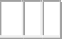 Նշում 1*ԳՐԱՆՑԱՄԱՏՅԱՆԱՐՏԱՀԻՎԱՆԴԱՆՈՑԱՅԻՆ ՊԱՅՄԱՆՆԵՐՈՒՄ ԲԺՇԿԱԿԱՆ ՕԳՆՈՒԹՅՈՒՆ ԵՎ ՍՊԱՍԱՐԿՈՒՄ ԻՐԱԿԱՆԱՑՆՈՂ ԲԺՇԿԱԿԱՆ ԿԱԶՄԱԿԵՐՊՈՒԹՅՈՒՆՆԵՐԻ ՆԵՂ ՄԱՍՆԱԳԵՏՆԵՐԻ ԳՐԱՌՈՒՄՆԵՐԻՆշում 2*(Բժշկական կազմակերպության անվանումը)ՀՈԳԵԿԱՆ ԱՌՈՂՋՈՒԹՅԱՆ ԽՆԴԻՐ ՈՒՆԵՑՈՂ ԱՆՁԻ ԱՄԲՈՒԼԱՏՈՐ ԲԺՇԿԱԿԱՆ ՔԱՐՏ N  	Անուն 	Հայրանուն 	Ազգանուն	 Տ/Կ, Ծննդյան ամսաթիվ —— ամիս ————թվական————Անձնագիր/ն/ք/ծննդյան վկայական N 	Պացիենտի հաշվառման հասցեն 		                                                                                                          Պացիենտի բնակության վայրը  	                                                                                                             Անձնական հեռախոսահամարներ․ բջջային (  )  ——————,  քաղաքային  (  )  —————— Կրթություն. օժանդակ դպրոց——, միջնակարգ——, միջին մասնագիտական——, բարձրագույն—— Մասնագիտություն. ունի——------------------------------------------------------------------------, չունի---------------Հաշմանդամության խումբ․ չունի——, I, II, III, այլ———, հայտնի չէ———Կոնտակտային անձ/օրինական ներկայացուցիչ չունի 	, ունի 	,հայտնի չէ 	Անուն 	Հայրանուն 	Ազգանուն 	 	, հեռ. 	Նախնական ախտորոշումը 	Կլինիկական ախտորոշումը 	ՔԱՐՏԻ ՄԻՋՈՒԿԵԶՐԱՓԱԿԻՉ ԹԵՐԹԻԿ————————————————————————————————————————————————————————————————————————————————————————————————————————————————————————Նշում 3*Դիմումներում նկարագրվում են անձի գործողությունները, որոնք հիմք են տալիս ենթադրելու, որ անձն ունի հոգեկան խանգարում, որի հետևանքով նա վտանգ է ներկայացնում իր կամ այլ անձանց համար։ Առողջապահության նախարարի 2021 թվականի դեկտեմբերի 08-ի թիվ 90-Ն հրաման, հավելված 1 կետ 5:Նշում 4*Մ Ա Տ Յ Ա ՆՀԻՎԱՆԴԱՆՈՑԱՅԻՆ ԲՈՒԺՄԱՆ ԸՆԴՈՒՆՎԱԾ ՊԱՑԻԵՆՏՆԵՐԻ ՀԱՇՎԱՌՄԱՆՆշում 5*ՀՈԳԵԲՈՒԺԱԿԱՆ ԿԱԶՄԱԿԵՐՊՈՒԹՅՈՒՆՈՒՄ ՀՈԳԵԲՈՒԺԱԿԱՆ ՕԳՆՈՒԹՅՈՒՆ ԵՎ ՍՊԱՍԱՐԿՈՒՄ ՍՏԱՑՈՂ ԱՆՁԻ ԻՐԱՎՈՒՆՔՆԵՐԻ, ԱԶԱՏՈՒԹՅՈՒՆՆԵՐԻ ԵՎ ԴՐԱՆՑ ՍԱՀՄԱՆԱՓԱԿՈՒՄՆԵՐԻ ԻՐԱԶԵԿՄԱՆ ԹԵՐԹԻԿԻ1. Հոգեբուժական կազմակերպությունում հոգեբուժական օգնություն և սպասարկում ստացող յուրաքանչյուր ոք իրավունք ունի`ինքնուրույն լինելու և հասարակության մեջ ներգրավվելու.իր նկատմամբ բարեկիրթ, մարդասիրական և արժանապատվությունը չնվաստացնող վերաբերմունք ստանալու.իրավունքների և օրինական շահերի վերաբերյալ իրազեկ լինելու և դրանց պաշտպանության միջոցների ընտրություն կատարելու.հիվանդանոցային հոգեբուժական կազմակերպությունում բժշկական օգնություն և սպասարկում ստանալու ընթացքում բավարար սնունդ ստանալու․բժիշկ-հոգեբույժի կողմից ընդունվելուց հետո` մեկ օրացուցային օրվա ընթացքում իրազեկվելու (օրինական ներկայացուցչի առկայության դեպքում` նաև օրինական ներկայացուցիչը) հոգեկան առողջության խնդիրներ ունեցող անձի իրավունքների, ազատությունների, դրանց սահմանափակումների, ինչպես նաև հոգեկան խանգարման բնույթի, առաջարկվող բուժման նպատակի, մեթոդաբանության, տևողության, ինչպես նաև կողմնակի ազդեցության և ակնկալվող արդյունքների, հոգեբուժական օգնությունից և սպասարկումից հրաժարվելու հետևանքների վերաբերյալ.առողջության պահպանման, այդ թվում` շտապ և անհետաձգելի բժշկական օգնություն և սպասարկում ստանալու, ինչպես նաև սեփական միջոցների հաշվին ենթարկվելու բժշկական զննության և անհրաժեշտության դեպքում՝ բուժման իր նախընտրած բժշկի կողմից.փորձաքննվելու կամ վերափորձաքննվելու բժշկասոցիալական փորձաքննություն իրականացնող պետական իրավասու մարմինների կողմից.ոչ հոժարակամ հոսպիտալացման նպատակով հոգեբուժական կազմակերպություն տեղափոխվելու դեպքում անհապաղ այդ մասին անձամբ տեղեկացնելու իր կոնտակտային անձին, իսկ օրինական ներկայացուցչի առկայության դեպքում` նաև օրինական ներկայացուցչին.ցանկացած պահի հրաժարվելու (հոգեբուժական օգնություն և սպասարկում ստանալու համար դիմած անձը, իսկ օրինական ներկայացուցչի առկայության դեպքում` նաև օրինական ներկայացուցիչը) հոգեբուժական օգնություն և սպասարկում ստանալուց կամ պահանջելու դադարեցնել այն, բացառությամբ oրենքով նախատեսված դեպքերի.տալու իրազեկված համաձայնություն և ցանկացած փուլում հրաժարվելու գիտական կամ փորձարարական նպատակներով կիրառվող բուժական մեթոդներից և միջոցներից.հոգեբուժական կազմակերպությունում գտնվելու ընթացքում մայրենի կամ իրեն հասկանալի լեզվով տեղեկություններ ստանալու իր առողջական վիճակի, իրավունքների, ազատությունների, դրանց սահմանափակման դեպքերի վերաբերյալ.հոգեբուժական կազմակերպությունում գտնվելու ընթացքում կոչվելու իր անվամբ կամ ազգանվամբ.հոգեբուժական կազմակերպությունում գտնվելու ընթացքում պահանջելու իր ընտրած բժիշկ-հոգեբույժի մասնակցությունը «Հոգեբուժական օգնության և սպասարկման մասին» օրենքով նախատեսված հոգեբուժական հանձնաժողովի աշխատանքներին.հոգեբուժական կազմակերպությունում գտնվելու ընթացքում հանգստի, ներառյալ` բացօթյա  զբոսանքի  կամ  մարմնամարզության  և  ութժամյա  գիշերային  քնի, որի ընթացքում արգելվում է նրան ներգրավել բժշկական կամ այլ գործողություններում.հոգեբուժական կազմակերպությունում գտնվելու ընթացքում հաղորդակցվելու արտաքին աշխարհի հետ, հաստատելու նամակագրական կապ.հոգեբուժական կազմակերպությունում գտնվելու ընթացքում օգտվելու հեռախոսակապից, յուրաքանչյուր ամսվա ընթացքում կատարելու առնվազն երեք անվճար հեռախոսազանգ Հայաստանի Հանրապետության տարածքում, ընդ որում առաջին հեռախոսազանգի իրավունքը ապահովվում է հոգեբուժական կազմակերպություն տեղափոխվելուց անմիջապես հետո.հոգեբուժական կազմակերպությունում գտնվելու ընթացքում հանդիպելու այցելուների հետ.հոգեբուժական կազմակերպությունում գտնվելու ընթացքում ունենալու, հոգեբուժական կազմակերպություն տեղափոխելու (անձամբ, իսկ օրինական ներկայացուցչի առկայության դեպքում` նաև օրինական ներկայացուցչի միջոցով) և իր միջոցների հաշվին ձեռք  բերելու  (գործունակ  լինելու  դեպքում  անձամբ,  եթե տվյալ հոգեբուժական կազմակերպության տարածքում առկա է առևտրի  օբյեկտ,  անգործունակ  ճանաչված  լինելու  դեպքում՝  իրենց  օրինական  ներկայացուցիչների  կամ համապատասխան աշխատակցի միջոցով) առաջին անհրաժեշտության իրեր ու պարագաներ, բացառությամբ ծակող, կտրող իրերի,  օգտվելու  անձնական հագուստից.հոգեբուժական կազմակերպությունում գտնվելու ընթացքում ստանալու իրավաբանական օգնություն, այդ թվում` «Փաստաբանության մասին» օրենքով նախատեսված հանրային պաշտպանություն․անձնական ընդունելության խնդրանքով դիմելու հոգեբուժական կազմակերպության գործադիր մարմին, դրա գործունեության նկատմամբ հսկողություն և վերահսկողություն իրականացնող մարմիններ.իր իրավունքների և ազատությունների խախտման վերաբերյալ դիմումներով, բողոքներով ինչպես անձամբ, այնպես էլ փաստաբանի կամ ներկայացուցչի կամ օրինական ներկայացուցչի միջոցով դիմելու հոգեբուժական կազմակերպության գործադիր մարմին, պետական կամ տեղական ինքնակառավարման մարմիններ, դատարան, Մարդու իրավունքների պաշտպանին, զանգվածային լրատվության միջոցներին, ինչպես նաև մարդու իրավունքների և ազատությունների պաշտպանությամբ զբաղվող կազմակերպություններ կամ միջազգային մարմիններ․հոգեբուժական կազմակերպությունում ունենալու Առողջապահության նախարարության կողմից հաստատած պայմաններին համապատասխան կեցության պայմաններ․օգտվելու օրենքով չսահմանափակված այլ իրավունքներից:Հոգեկան առողջության խնդիր ունեցող անձի սահմանափակված իրավունքները և դրանց ծավալները.Պացիենտին/օրինական ներկայացուցչին իր իրավունքների, ազատությունների և դրանց սահմանափակումների մասին իրազեկեցի և տրամադրեցի իրազեկման թերթիկը`Իրազեկման համար պատասխանատուի անուն, ազգանուն, հայրանուն, պաշտոն ստորագրությունԻրազեկվեցի իմ իրավունքների, ազատությունների և դրանց սահմանափակումների մասին և ստացա իրազեկման թերթիկը`Պացիենտի/օրինական ներկայացուցչի անուն, ազգանուն, հայրանուն ստորագրությունՆշում 6*ՄԱՏՅԱՆՀՈԳԵԲՈՒԺԱԿԱՆ ԿԱԶՄԱԿԵՐՊՈՒԹՅՈՒՆՈՒՄ ԳՏՆՎԵԼՈՒ ԸՆԹԱՑՔՈՒՄ ՀՈԳԵԿԱՆ ԱՌՈՂՋՈՒԹՅԱՆ ԽՆԴԻՐ ՈՒՆԵՑՈՂ ԱՆՁԱՆՑ ԲԱՑՕԹՅԱ ԶԲՈՍԱՆՔԻ ԵՎ ՄԱՐՄՆԱՄԱՐԶՈՒԹՅԱՆ ՎԱՐՄԱՆՆշում 7*Հոգեբուժական կազմակերպությունում գտնվելու ընթացքում հանգստի, ներառյալ` բացօթյա զբոսանքի կամ մարմնամարզություն իրավունք, Հոգեբուժական կազմակերպությունում գտնվելու ընթացքում արտաքին աշխարհի հետ հաղորդակցվելու, նամակագրական կապ հաստատելու. իրավունք, Հոգեբուժական կազմակերպությունում գտնվելու ընթացքում հեռախոսակապից. օգտվելու իրավունք,Հոգեբուժական կազմակերպությունում գտնվելու ընթացքում այցելուների հետ հանդիպելու իրավունք.80    հոդված 5Նշում 8*«ՖԻԶԻԿԱԿԱՆ ԶՍՊՄԱՆ ԿԱՄ ՄԵԿՈՒՍԱՑՄԱՆ ՄԻՋՈՑՆԵՐ ԿԱՄ ՀԱՆԴԱՐՏԵՑՄԱՆ ՄԵԹՈԴՆԵՐ ԿԻՐԱՌԵԼՈՒ ՎԵՐԱԲԵՐՅԱԼ ՀԱՇՎԱՌՄԱՆ ՄԱՏՅԱՆԻՆշում 9*Մ Ա Տ Յ Ա ՆԱՄԲՈՒԼԱՏՈՐ ՊԱՑԻԵՆՏՆԵՐԻ ՀԱՇՎԱՌՄԱՆՍկսված է  	Ավարտված է  	Նշում 10*ՀՈԳԵԲՈՒԺԱԿԱՆ ԿԱԶՄԱԿԵՐՊՈՒԹՅՈՒՆՈՒՄ ՀՈԳԵԲՈՒԺԱԿԱՆ ՕԳՆՈՒԹՅՈՒՆ ԵՎ ՍՊԱՍԱՐԿՈՒՄ ՍՏԱՑՈՂ ԱՆՁԻ ՀԻՎԱՆԴՈՒԹՅԱՆ ՊԱՏՄԱԳԻՐNԸնդունվել է Դուրս է գրվել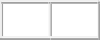 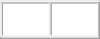 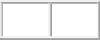 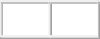 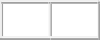 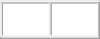 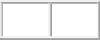 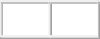 Եզրակացություն, ՀԴ ծածկագիրԸՆԴՀԱՆՈՒՐ ՏԵՂԵԿՈՒԹՅՈՒՆՆԵՐ ՀՈԳԵԲՈՒԺԱԿԱՆ ՕԳՆՈՒԹՅՈՒՆ ԵՎ ՍՊԱՍԱՐԿՈՒՄ ՍՏԱՑՈՂ ԱՆՁԻ ՄԱՍԻՆԱնուն	Հայրանուն 	Ազգանուն	 Ծննդյան ամսաթիվ —— ,ամիս ————,թվական————:Ազգությունը ———, Քաղաքացիությունը—————————, Մայրենի կամ հասկանալի լեզուն․ հայերեն——,այլ————————————————————————:Անձ հաստատող փաստաթուղթ․ չունի——, ունի, բայց հասանելի չէ ——:Անձնագիր/ն/ք N 	, տրված ——— կողմից ——,ամսաթիվ ——,ամիս ————թվական Անձը հաստատող այլ փաստաթուղթ——————————————————————————————— Հաշվառման հասցեն			                                                                                                                     Բնակության վայրը		                                                                                                          Հաշմանդամության խումբ. չունի——, I, II, III, այլ———, հայտնի չէ———:Կրթություն. օժանդակ դպրոց——, միջնակարգ——, միջին մասնագիտական——, բարձրագույն——Մասնագիտություն. ունի——--------------------------------------------------------------------, չունի —------:Ընտանեկան կարգավիճակ. ամուսնացած է——, ամուսնալուծված է——, ամուսնացած չէ——, ամուրի (այրի) է—— Գործունակություն. գործունակ է——, անգործունակ է ճանաչված——, երբվանից—————————————, հայտնի չէ 	: Կոնտակտային անձ. չունի 	, ունի 	,հայտնի չէ 	Անուն 	Հայրանուն 	Ազգանուն 	, հեռ. 	, էլ. փոստ 	Օրինական ներկայացուցիչ. չունի 	, ունի 	,հայտնի չէ 	Անուն 	Հայրանուն 	Ազգանուն 	, հեռ. 	, էլ. փոստ 	Անձնական հեռախոսահամարներ. բջջային ( ) ——————, քաղաքային ( ) ——————Անձնական էլեկտրոնային հասցե. չունի——, եթե ունի՝———————————————————————ՆԵՐԿԱ ՀՈՍՊԻՏԱԼԱՑՄԱՆ ՊԱՏՄՈՒԹՅՈՒՆԸԸնդունվել է ———,ժամ ——,ամսաթիվ ——, ամիս ————թվականԸնդունվել է որպես. սուր——, խնամք——, փորձաքննություն——, հետազոտություն——, հարկադիր բուժում 	, անվտանգության միջոց 	:Ընդունվել է. հոժարակամ——, ոչ հոժարակամ——:Ուղեգրող. շտապ օգն․——, տեղամասային հոգեբույժ——, հերթապահ բժիշկ 	:Ուղեգիր N 	, 	ամսաթիվ, 	ամիս, 20 թ․:ում կողմից 	:Ուղեկցող. ոստիկանություն——, սոց․աշխատող——, ընտանիքի անդամ/հարազատ ——, խնամակալ——, համայնքի ներկայացուցիչ——, այլ——————————————————, չունի 	:Ընդունվելիս  առկա նյութական  արժեքները  և անձնական իրերը. չունի 	, հրաժարվել է հանձնել ——, համաձայնել է հանձնել——, կազմվել է նյութական արժեքների ընդունման/հանձնման ակտ——, հանձնվել է բաժանմունքին—:Ընդունվելիս բացատրվել են պացիենտների իրավունքները, ազատությունները և դրանց սահմանափակումները. Իրազեկման թերթիկը ստորագրվել է պացիենտի/օրինական ներկայացուցչի կողմից այո——, ոչ 	:  Ընդունվելիս հոժարակամ բուժման համաձայնությունը.Պացիենտը/օրինական ներկայացուցիչը համաձայնվել է և ստորագրել է——: Պացիենտը/օրինական ներկայացուցիչը չի համաձայնվել և չի ստորագրել ——:Հիվանդանոցում վնասվածքների դեպքեր. չեն եղել——,   եթե  եղել են 	, ոստիկանությանը տրվել է հաղորդագրություն՝ ոչ——, այո—, երբ———————————————————:Դուրս է գրվել. առողջացում——, լավացում——, անփոփոխ——, վատացում——, մահ——: Դուրսգրման. ——ժամ, ——ամսաթիվ, —— ամիս, ————թվական, —— բաժանմունքից: Գրանցվել  է  մահ.——ժամ,  ——ամսաթիվ,  ——   ամիս,   ————թվական: Ընդամենը   հիվանդանոցում   անցկացրած   մահճակալ/օրերի   թիվ   ——: Տեղափոխվել է այլ բժշկական կազմակերպություն. ուր —————————————,——ժամ,              ——ամսաթիվ,              ——              ամիս,               ————թվական: Տրվել է անաշխատունակության թերթիկ. N 	, օրերի թիվը——————: Ուղեգրվել է կամ ներկայացվել է բժշկա-սոցիալական փորձաքննության. ոչ——, եթե այո՝ երբ——ամսաթիվը, ամիսը, տարին:Բժշկա-սոցիալական փորձաքննության արդյունքը. hաշմանդամության խումբ․ չունի——, I, II, III, այլ———, հայտնի չէ———:ՆԵՐԿԱ ՀԻՎԱՆԴՈՒԹՅԱՆ ՊԱՏՄՈՒԹՅՈՒՆԸ ՀԻՄՆԱԿԱՆ ԳԱՆԳԱՏԸԳանգատվում է /հիմնական գանգատը պացիենտի խոսքերով/ ———————————————Այլ գանգատներ————————————————————————————————————ԸՆԴՈՒՆՎԵԼԻՍ ՀՈԳԵԿԱՆ ՎԻՃԱԿԻ ՀԱՄԱՌՈՏ ՆԿԱՐԱԳԻՐԸ ԸՍՏ ՀՈԳԵԿԱՆ ՈԼՈՐՏՆԵՐԻԼրացուցիչ տվյալներ հոգեկան վիճակի վերաբերյալԸնդունող բժշկի ստորագրությունը. 	անուն,    ազգանուն———————————Գերզգայունությունը դեղորայքի, այդ թվում՝ հոգեմետ դեղերի և սննդի նկատմամբ. Առկա չէ 	, առկա է /նշել/ 	, Համաճարակաբանական անամնեզ․————————————————————————————————————————————————————————————————————————————————————————————————————————————————————————————————————————————————————ՊԱՑԻԵՆՏԻ ՖԻԶԻԿԱԿԱՆ ԶՆՆՈՒՄՔաշը—————կգ, Հասակը————մ,Էլեկտրասրտագրություն. Կատարվել է 	, չի կատարվել/նշել պատճառը/ 	: Ջերմությունը———Պուլսը մեկ րոպեում——, Զարկերակային ճնշումը ———/———Պացիենտն ինքնուրույն քայլում է. այո——, ոչ——, միայն օգնությամբ այո——, ոչ——:ՎնասվածքներՄարմնի վրա հին վնասվածքների կամ վերքերի առկայություն. ոչ——, այո——:Թարմ վերքերի կամ վնասվածքների առկայություն` ոչ——, այո——, բաց կոտրվածքների առկայություն` ոչ——, այո——, կապտուկների առկայություն`ոչ——, այո——, սալջարդի առկայություն` ոչ——, այո——, այրվածքների հետքեր`ոչ——, այո——, սպիների առկայություն` ոչ——, այո——, ինքնավնասման փորձերի հետքերի առկայություն`ոչ——, այո——,եթե այո՝ հակիրճ նկարագիրը և տեղակայումը  	—————————————————————————————————————————————————————————————————————————————————————————————————————————————————————————————————————————————————————————————————————————————————————————————————————————————Ընդունվելիս «Բնակչության բժշկական օգնության և սպասարկման մասին» Օրենքի 28-րդ հոդվածի 1-ին մասի 13-րդ կետով նախատեսված դեպքերում Կառավարության 2021 թվականի հունվարի 21-ի թիվ 65-Ն որոշմամբ սահմանված կարգով Հայաստանի Հանրապետության ոստիկանությանը ներկայացվել է հաղորդում՝ “   ” 	20   թ․ ժամը 	ին:Ընդունող հերթապահ հոգեբույժի նշանակումները1. 	2. 	3. 	4. 	Ընդունող հոգեբույժի ստորագրությունը 	անուն, ազգանունԱԽՏՈՐՈՇՈՒՄՆԵՐԸԱխտորոշումն ըստ ուղեգրի———————————————————————————————————————————————————————————————————————————————————————————————————————————Ախտորոշումը հիվանդանոց ընդունվելիս—————————————————————————————————————————————————————————————————————————————————————————————————————Ընդունող հոգեբույժի ստորագրությունը 	անուն, ազգանունԱ․Եզրակացություն—————————————————————————————————————————————————————————————————————————————————————————————————————————————————————————————————,ՀԴ ծածկագիրԸնդունարանի պատասխանատուի ստորագրությունը․———————————————— անուն, ազգանունԲ․ Ուղեկցող հիվանդություններ. Չունի, ունի /նշել հիվանդությունը/————————————————————————————————————————————————————————————————————————————————————————————————————————————————————————————————————————————————————————————————Բաժանմունքի վարիչի ստորագրությունը—————————————————————անուն, ազգանունԲուժող հոգեբույժի ստորագրությունը——————————————————————անուն, ազգանուն Ամսաթիվ——, ամիս——, տարին————ԸՆԴՀԱՆՈՒՐ ԱՆԱՄՆԵԶ / ԿԱՏԱՄՆԵԶ————————————————————————————————————————————————————————————————————————————————————————————————————————————————————————————————————————————————————————————————————————————————————————————————————————————————————————————————————————————————Բուժող բժշկի ստորագրությունը 	անուն ազգանունԹԵՐԱՊԵՎՏԻ ԶՆՆՈՒՄԸ ԵՎ ՄԱՐՄՆԱԿԱՆ ՎԻՃԱԿԸԸնդհանուր անամնեզ————————————————————————————————————————————————————————————————————————————————————————————————————————————————————————Կազմվածքը՝Հասակը 	մ, Քաշը 	կգ, Հասակաքաշային ցուցանիշը (BMI)  	Սիրտ-անոթային համակարգ————————————————————————————————————————————————————————————————————————————————————————————————————————————————————————Էլեկտրասրտագրության եզրակացությունը————————————————————————————————————————————————————————————————————————————————————————————————————————————————————————Շնչառական համակարգ————————————————————————————————————————————————————————————————————————————————————————————————————————————————————————Մարսողական համակարգ————————————————————————————————————————————————————————————————————————————————————————————————————————————————————————Էնդոկրին համակարգ————————————————————————————————————————————————————————————————————————————————————————————————————————————————————————Միզասեռական համակարգ————————————————————————————————————————————————————————————————————————————————————————————————————————————————————————Այլ հատուկ նշումներ————————————————————————————————————————————————————————————————————————————————————————————————————————————————————————————————————————————————————————————————Հավելյալ հետազոտություններ1. 	2.  	3. 	Բուժող բժշկի ստորագրությունը 	անուն ազգանուն«    » 	20    թ․ամսաթիվը, ամիսը, տարինՆԵՂ ՄԱՍՆԱԳԻՏԱԿԱՆ ՀԵՏԱԶՈՏՈՒԹՅՈՒՆՆԵՐ (անհրաժեշտության դեպքում)Հետազոտությունն  իրականացվել է « 	» 	20 	թ․Նեղ մասնագետ /նշել մասնագիտությունը/ 	————————————————————————————————————————————————————————————————————————————————————————————————————————————————————————————————————————————————————————————————Նեղ մասնագիտական եզրակացությունը 	Նշանակված բուժումը 	Բուժող բժշկի ստորագրությունը 	անուն ազգանուն«     » 	20    թ․ամսաթիվը, ամիսը, տարինԲՈՒԺՄԱՆ ԾՐԱԳԻՐԸԿլինիկական հետազոտություններ1. 	2. 	3. 	4. 	Դեղորայքային բուժում / հոգեֆարմակոթերապիա/1. 	2. 	3. 	4. 	Հոգեբանական աջակցություն (անհրաժեշտության դեպքում  	————————————————————————————————————————————————————————————————————————————————————————————————————————————————————————————————————————————————————————————————Աշխատանքային թերապիա (անհրաժեշտության դեպքում)  	————————————————————————————————————————————————————————————————————————————————————————————————————————————————————————————————————————————————————————————————Իրավաբանական աջակցություն. Չի դիմել 	, դիմել է /նշել/————————————————————————————————————————————————————————————————————————————————————————————————————————————————————————————————————————————————————————————————ՀԻՎԱՆԴՈՒԹՅԱՆ ԸՆԹԱՑՔԸԷպիկրիզՀիվանդության համառոտ պատմությունը, ընթացքը, ներառյալ պացիենտի հոգեկան վիճակը ընդունվելիս՝————————————————————————————————————————————————————————————————————————————————————————————————————————————————————————Կատարված հետազոտությունները և արդյունքները  	————————————————————————————————————————————————————————————————————————————————————————————————————————————————————————Հիվանդանոցում ստացված բուժումը————————————————————————————————————————————————————————————————————————————————————————————————————————————————————————Բուժման արդյունքը, ներառյալ հոգեվիճակի փոփոխությունները————————————————————————————————————————————————————————————————————————————————————————————————————————————————————————Նշանակումներ և խորհուրդներ————————————————————————————————————————————————————————————————————————————————————————————————————————————————————————Բաժանմունքի վարիչ	 		 	Անուն, ազգանուն	ստորագրությունըԲուժող հոգեբույժ	 		 	Անուն, ազգանունստորագրությունը« 	» 	20 թ․Ախտաբանաանատոմիական եզրակացությունը /ներհիվանդանոցային մահվան դեպքում/————————————————————————————————————————————————————————————————————————————————————————————————————————————————————————————————————————————————————————————————————————————————————————————————————————Հիմք՝ 	, տրված « 	» 	20 թ․ Դուրս գրումից հետո հիվանդության պատմագրի հանձնումը արխիվԲաժանմունքի վարիչ 	Բուժող հոգեբույժ  	Ավագ քույր  	Բուժող հոգեբույժ  	ՋԵՐՄԱՍՏԻՃԱՆԱՅԻՆ ԹԵՐԹԻԿՀիվանդության պատմագրի N 		Հիվանդասենյակի N  	Պացիենտի Ազգանունը Անունը Հայրանունը 	I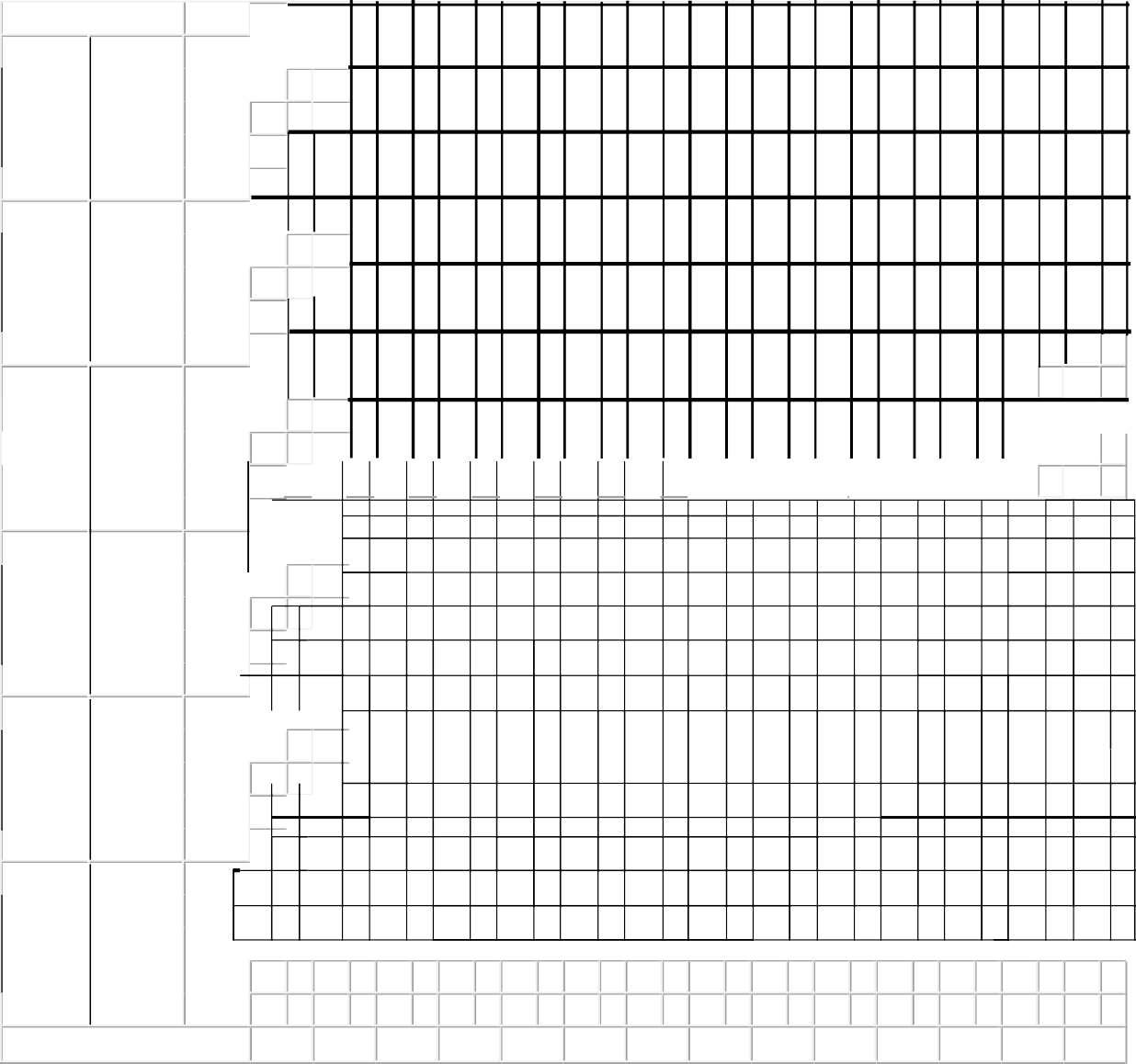 11I140	175	4011II120	150	39	I11I100	125	38I	I I	I I  I I	I I  I I	I  I	I I	I I  I I	II I_I	I III  I  I	I  I	II80	100	37	I I11II60	75	36	I40	50	35Սատուրացիա* Հոգեբուժական կազմակերպության առանձնահատկություններից ելնելով հիվանդության պատմագիրը կարող է ներառել լրացուցիչ տեղեկատվություն————————————————————————————————————————————————————————————————————————————————————————————————————————————————————————————————————————————————————————————————————————————————————————————————————————————————————————————————————————————————Նշում 11*Գ Ր Ա Ն Ց Ա Մ Ա Տ Յ Ա ՆԲԺՇԿԱԿԱՆ ՀԱՍՏԱՏՈՒԹՅԱՆ ԿՈՂՄԻՑ ՔԱՂԱՔԱՑԻՆԵՐԻՆ ՏՐԱՄԱԴՐՎՈՂ ԺԱՄԱՆԱԿԱՎՈՐ ԱՆԱՇԽԱՏՈՒՆԱԿՈՒԹՅԱՆ ԹԵՐԹԻԿՆԵՐԻ***Հոգեբուժական օգնությունն ու սպասարկումն օրենսդրությամբ սահմանված կարգով իրականացնում են բժիշկ-հոգեբույժները և ընտանեկան բժիշկները` մասնագիտական անհրաժեշտության դեպքում համագործակցելով հոգեբանի, ինչպես նաև այլ բժիշկ-մասնագետների հետ: Ընտանեկան բժշկի կողմից տրամադրվող հոգեբուժական օգնության և սպասարկման ծավալը և կարգը սահմանում է լիազոր մարմինը: «Հոգեբուժական օգնության և սպասարկման մասին» օրենք հոդված 13*** Բացօթյա զբոսանքի և մարմնամարզության վարման մատյանում գրառումներ կատարելու հսկողությունն իրականացնում է բաժանմունքի վարիչը, իսկ մատյանը վարում և լրացնում է բաժանմունքի հերթապահ բուժքույրը: Առողջապահության նախարարի 2021 թվականի մայիսի 31-ի N 46- Ն հրաման հավելված կետ 10***Անկախ տվյալ անձի տվյալ հոգեբուժական կազմակերպությունում նախկինում բուժվելու փաստից, յուրաքանչյուր անգամ այդ կազմակերպություն ընդունվելու դեպքում հոգեկան առողջության խնդիր ունեցող անձին, սույն ընթացակարգին համապատասխան, իրազեկում են իր իրավունքների, իրավունքների սահմանափակումների մասին:«Հոգեբուժական օգնության և սպասարկման մասին» օրենք հավելված կետ 23*** Ֆիզիկական զսպման, մեկուսացման միջոցների և հանդարտեցման մեթոդների կիրառումը կարող է զուգակցվել, եթե դրանց զուգակցումից դրանց կիրառման տևողությունը կկրճատվի, կամ եթե դա անհրաժեշտ է հոգեկան առողջության խնդիր ունեցող անձին կամ այլ անձանց սպառնացող վտանգը կանխելու համար:«Հոգեբուժական օգնության և սպասարկման մասին» օրենք 7 կետ 4*** Մինչև ինը տարեկան անձի նկատմամբ արգելվում է կիրառել ֆիզիկական զսպման մեխանիկական և մեկուսացման միջոցներ: «Հոգեբուժական օգնության և սպասարկման մասին» օրենք հոդված 8 մաս 4-րդ կետ 5, հոդված 10 կետ 4*** Եթե ֆիզիկական զսպման կամ մեկուսացման միջոցների  կամ  հանդարտեցման  մեթոդների  կիրառումը  արդյունք  չի  տալիս,  ապա  հոգեբուժական հանձնաժողովը, իսկ տվյալ պահին դրա ստեղծման անհնարինության դեպքում հետազոտող կամ  բուժող  բժիշկ-հոգեբույժը  կամ  հերթապահ բժիշկ-հոգեբույժը ընդունում է ֆիզիկական զսպման կամ մեկուսացման միջոցների  կամ  հանդարտեցման  մեթոդների  կիրառումը  շարունակելու մասին որոշում և յուրաքանչյուր դեպքի մասին աշխատանքային օրերին և ժամերին զեկուցում է հոգեբուժական կազմակերպության բաժանմունքի վարիչին և հոգեբուժական կազմակերպության տնօրենին, իսկ ոչ աշխատանքային օրերին և ժամերին կիրառելու դեպքում զեկուցում է հաջորդ աշխատանքային օրը: «Հոգեբուժական օգնության և սպասարկման մասին» օրենք հոդված 7 կետ 12*** Հոգեբուժական հանձնաժողով` առնվազն երկու բժիշկ-հոգեբույժներից, անհրաժեշտության դեպքում նաև այլ բժիշկ-մասնագետներից կազմված խումբ, որն ստեղծվում է հոգեբուժական կազմակերպության գործադիր մարմնի իրավական ակտով, ոչ հոժարակամ հոսպիտալացման դեպքում` յուրաքանչյուր դեպքի համար, և իրավասու է տալու անձի մոտ հոգեկան խանգարման առկայության կամ բացակայության, անձի` տվյալ հոգեվիճակում իր կամ հանրության համար վտանգ ներկայացնելու և դրանից բխող բոլոր բժշկական հարցերի վերաբերյալ մասնագիտական եզրակացություն կամ պատճառաբանված որոշում:Երկու բժիշկ-հոգեբույժներից կազմված հոգեբուժական հանձնաժողովի բժիշկ-հոգեբույժների իրարամերժ կարծիքի դեպքում գործադիր մարմնի իրավական ակտով հանձնաժողովում ներգրավվում է երրորդ բժիշկ-հոգեբույժը: «Հոգեբուժական օգնության և սպասարկման մասին» օրենք հոդված 3 մաս 1 կետ 17*** Անաշխատունակության թերթիկների --- Ա/Թ*** Հանձնաժողով ------ Հանձնաժողովի կազմում ընդգրկվում են ամբուլատոր-պոլիկլինիկական բժշկական հաստատությունում տվյալ հիվանդին բուժող բժիշկը, ԱԱՊ ծառայություններ մատուցող բժիշկը, փորձաքննության գծով տնօրենի տեղակալը, իսկ այդ պաշտոնի բացակայության դեպքում` ամբուլատոր-պոլիկլինիկական բժշկական հաստատության տնօրենը: Կառավարության 2011 թվականի հուլիսի 24-ի N 1024-Ն որոշում հավելված 5 կետ 11.1Ստուգաթերթը կազմվել է հետևյալ նորմատիվ իրավական ակտերի հիման վրա՝«Բնակչության բժշկական օգնության և սպասարկման մասին» 1996 թվականի մարտի 4-ի ՀՕ-42 օրենք:«Հոգեբուժական օգնության և սպասարկման մասին» 2004 թվականի մայիսի 25-ի ՀՕ-80-Ն օրենք:Կառավարության 2002 թվականի դեկտեմբերի 5-ի N1936–Ն որոշում:Կառավարության 2011 թվականի հուլիսի 14-ի N 1024-Ն որոշում:Կառավարության 2002 թվականի հունիսի 29-ի N 867 որոշում:Կառավարության 2004 թվականի մարտի 4-ի N 318-Ն որոշում:Առողջապահության նախարարի և  Աշխատանքի  և  սոցիալական  հարցերի  նախարարի  2008  թվականի  օգոստոսի  7-ի  N  14-Ն և N 109-Ն համատեղ հրաման:Էկոնոմիկայի նախարարի 2013 թվականի սեպտեմբերի 19-ի N 871-Ն հրաման:Առողջապահության նախարարի 2021 թվականի օգոստոսի 04-ի N 61-Ն հրաման:Առողջապահության նախարարի 2021 թվականի օգոստոսի 23-ի N 66-Ն հրաման:Առողջապահության նախարարի 2021 թվականի մայիսի 31-ի N 46-Ն հրաման:Առողջապահության  նախարարի 2021  թվականի  մայիսի  11-ի  N  33-Ն հրաման:Առողջապահության  նախարարի 2021  թվականի  մայիսի  31-ի N  31-Ն հրաման:Առողջապահության նախարարի 2021 թվականի ապրիլի 26-ի N 25-Ն հրաման:Առողջապահության նախարարի 2021 թվականի դեկտեմբերի 8-ի N 90-Ն հրաման:Առողջապահության նախարարի 2021 թվականի դեկտեմբերի 6-ի N 88-Ն հրաման:Առողջապահության նախարարի 2019 թվականի հոկտեմբերի 18-ի N 44-Ն հրաման:Առողջապահության նախարարի 2021 թվականի փետրվարի 15-ի N 07-Ն հրաման:Տեսչական մարմնի ծառայող 		Տնտեսավարող _ 	(ստորագրությունը)	(ստորագրությունը)ՀԱՅԱՍՏԱՆԻ ՀԱՆՐԱՊԵՏՈՒԹՅԱՆ ՎԱՐՉԱՊԵՏԻ ԱՇԽԱՏԱԿԱԶՄԻՂԵԿԱՎԱՐ	Ա. ՀԱՐՈՒԹՅՈՒՆՅԱՆ23.06.2022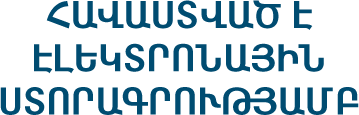 ՀՀՏԵՂԵԿԱՏՎԱԿԱՆ ՀԱՐՑԵՐՊԱՏԱՍԽԱՆ1Գործունեության տեսակները, լիցենզիան/ները2Տնտեսավարող սուբյեկտի գործունեության իրականացման վայրը և կոնտակտային տվյալները3Կազմակերպության կառուցվածքային ստորաբաժանումները/բաժանմունքները4Մահճակալային հագեցվածությունը5Բուժաշխատողների թիվը՝ ԱվագՄիջինՀՀՀարցՀղում նորմատիվ իրավական ակտինՊատասխանՊատասխանՊատասխանԿշիռՍտուգման մեթոդՄեկնաբան ություններՀՀՀարցՀղում նորմատիվ իրավական ակտինԱյոՈչՉ/պԿշիռՍտուգման մեթոդՄեկնաբան ություններ1Կազմակերպությունն	ունի	բժշկական	օգնության տեսակի իրականացման թույլտվություն՝ լիցենզիա:«Բնակչության բժշկական օգնության և սպասարկման մասին» օրենք, hոդված 27, մաս1,5Փաստաթղթային2ԱՐՏԱՀԻՎԱՆԴԱՆՈՑԱՅԻՆ	ՀՈԳԵԲՈՒԺԱԿԱՆ ՕԳՆՈՒԹՅՈՒՆ ԵՎ ՍՊԱՍԱՐԿՈՒՄ2.1Հոգեբուժական	կաբինետն	իրականացնում	է վիճակագրության և մատենավարման ծառայություն:Կառավարության 2002 թվականի դեկտեմբերի5-ի  N  1936-Ն  որոշում,2Դիտողականհավելված 1, կետ 1.403Ավագ բուժաշխատողի կաբինետում առկա են հետևյալ սարքավորումները և բժշկական գործիքները.Կառավարության 2002թվականի դեկտեմբերի 5-ի  N  1936-Ն  որոշում,հավելված 1, կետ 1.403.1Աշխատանքային սեղան0.25Դիտողական3.2Աթոռներ0.25Դիտողական3.3Անհետաձգելի բուժօգնության պահարան1Դիտողական3.4Հանդերձապահարան0.25Դիտողական4Հոգեբուժական կաբինետը հագեցված է կադրերով.Կառավարության 2002 թվականի դեկտեմբերի 5-ի N 1936-Ն որոշում,հավելված 1, կետ 1.404.1Ավագ բուժաշխատող-հոգեբույժ` վերջին 5 տարվա ընթացքում համապատասխան վերապատրաստման կամ շարունակական մասնագիտական զարգացման հավաստագրի առկայությամբԿառավարության 2002 թվականի դեկտեմբերի 5-ի N 1936-Ն որոշում, հավելված 1, կետ 1.40:Կառավարության 2002 թվականի հունիսի 29-ի N        867        որոշմանՀավելված N 5 կետ 183Փաստաթղթային4.2Միջին բուժաշխատողԿառավարության 2002 թվականի դեկտեմբերի 5-ի N 1936-Ն որոշում, հավելված	1,	կետ 1.40:Կառավարության 2002 թվականի հունիսի 29-ի N 867 որոշմանՀավելված N 5 կետ 182Փաստաթղթային5Հոգեբուժական կաբինետում վարվում են5.1Նշում 1*-ում նշված նեղ մասնագետների գրառումների գրանցամատյան:Առողջապահության նախարարի	20212Փաստաթղթայինթվականի դեկտեմբերի 6-ի N 88-Ն հրաման կետ 1 ենթակետ 10,հավելված 105.2Հոգեկան	առողջության	խնդիր	ունեցող	անձի ամբուլատոր բժշկական քարտ: Նշում 2*Առողջապահության նախարարի	2021 թվականի ապրիլի 26-ի N 25-Ն հրաման, կետ 1 ենթակետ 2,հավելված 2:	Առողջապահությաննախարարի	2021թվականի	օգոստոսի 04-ի N 61-Ն հրաման:Փաստաթղթային5.3Հոգեբուժական օգնությունը և սպասարկումն իրականացվում են հոգեկան առողջության խնդիր ունեցող անձի, իսկ օրինական ներկայացուցչի առկայության դեպքում` օրինական ներկայացուցչի  գրավոր իրազեկված համաձայնության (դիմումի) դեպքում, բացառությամբ օրենքով նախատեսված դեպքերի    վկայարկում,    հաշվառում,    հոգեբուժական հետազոտում և բուժում:«Հոգեբուժական օգնության	ևսպասարկման մասին» օրենք, hոդված 17, մաս 1,   hոդված   19,   մաս 1,hոդված		20,	մաս	1: Առողջապահության նախարարի			2021 թվականի դեկտեմբերի 08-ի	թիվ		90-Ն հրաման,    հավելված  1կետ 3:3Փաստաթղթային5.4Հոգեկան առողջության խնդիր ունեցող անձին հոգեբուժական կազմակերպությունում հաշվառելու հիմք է նրա մոտ առաջին անգամ ախտորոշված հոգեկան խանգարումը:«Հոգեբուժական օգնության	ևսպասարկման մասին» օրենք, hոդված 21, մաս 2: Առողջապահությաննախարարի	2021 թվականի դեկտեմբերի 08-ի N 90-Ն հրամանի հավելված 1-ի 10-րդկետ:3Փաստաթղթային5.5Կազմակերպությունում պահպանվում են հոգեկան առողջության խնդիր ունեցող անձանց հաշվառումից հանելու     հիմքերը     հոգեկան     առողջության     խնդիր ունեցող անձի մահը, հոգեկան առողջության խնդիր ունեցող անձի` ՀՀ քաղաքացիությունը դադարեցնելը` հոգեկան առողջության խնդիր ունեցող անձի՝ կամ նրա օրինական  ներկայացուցչի դիմումի համաձայն, հոգեբուժական  հանձնաժողովի  գրավոր տված«Ներկայում հոգեպես առողջ է» եզրակացությունը:«Հոգեբուժական օգնության	ևսպասարկման մասին» օրենք, hոդված 21, մաս 3: Առողջապահությաննախարարի	2021 թվականի դեկտեմբերի 08-ի N 90-Ն հրամանի հավելված 1-ի 10-րդկետ:3Փաստաթղթային5.6Երբ  առողջական վիճակից  ելնելով հոգեկան առողջության խնդիր ունեցող անձը չի կարող ինքնուրույն այցելել հոգեբուժական կազմակերպություն, անհրաժեշտության դեպքում արտահիվանդանոցային հոգեբուժական օգնություն և սպասարկում իրականացնող հոգեբուժական կազմակերպության բժիշկ-հոգեբույժի կողմից հաշվառման մեջ գտնվող հոգեկան առողջության խնդիր ունեցող անձին տնային այցը կազմակերպվում է հոգեկան առողջության խնդիր ունեցող անձի, իսկ օրինական ներկայացուցչի առկայության դեպքում` նաև օրինական ներկայացուցչիհամաձայնությամբ:Առողջապահության նախարարի			2021 թվականի դեկտեմբերի 08-ի N 90-Ն հրամանի հավելված	1-ի	16-րդ կետ:2Փաստաթղթային5.7Առանց հոգեկան առողջության խնդիր ունեցող անձի, իսկ օրինական ներկայացուցչի առկայության դեպքում` առանց օրինական ներկայացուցչի համաձայնության հոգեբուժական վկայարկումն իրականացվում է հետաքննության մարմնի (օպերատիվ-հետախուզական գործունեություն իրականացնող մարմնի), քննիչի, դատախազի,  դատարանի (իրենց վարույթային պարտականությունները	կատարելիս)	կողմից արտահիվանդանոցային հոգեբուժական օգնություն և սպասարկում	իրականացնող	հոգեբուժական կազմակերպություն ներկայացված գրավոր դիմումներիհիման վրա: Նշում 3*«Հոգեբուժական օգնության	ևսպասարկման մասին» օրենք, hոդված 19, մաս 2:   Առողջապահությաննախարարի	2021 թվականի դեկտեմբերի 08-ի N 90-Ն հրաման, հավելված 1 կետ 4:3Փաստաթղթային5.8Եթե	հոգեբուժական	վկայարկման	արդյունքում հաստատվում  է,  որ  անձը  վտանգ  է  ներկայացնում իրկամ    այլ    անձանց    համար,   արտահիվանդանոցային«Հոգեբուժական օգնության	ևսպասարկման   մասին»3Փաստաթղթայինհոգեբուժական օգնություն և սպասարկում իրականացնող հոգեբուժական կազմակերպությունը շտապ բժշկական օգնության ծառայությանը մեկ ժամվա ընթացքում հեռախոսազանգի միջոցով հայտնում է հոգեկան առողջության խնդիր ունեցող անձի հետագա հոգեբուժական  օգնությունը  և  սպասարկումը կազմակերպելու	նպատակով	հոգեբուժական կազմակերպություն տեղափոխման անհրաժեշտությանվերաբերյալ:օրենք, hոդված 19, մաս 3: Առողջապահությաննախարարի	2021 թվականի դեկտեմբերի 08-ի N 90-Ն հրաման, հավելված 1 կետ 65.9Այն դեպքում, երբ շտապ բժշկական օգնության ծառայությանը,	անձի	հոգեկան	վիճակով պայմանավորված, չի հաջողվում կազմակերպել անձի տեղափոխումը, ապա, արտահիվանդանոցային հոգեբուժական օգնություն և սպասարկում իրականացնող հոգեբուժական կազմակերպությունն անհապաղ հեռախոսազանգի միջոցով անձի բնակության վայրի ոստիկանության ստորաբաժանմանը տեղեկացնում է համապատասխան հոգեբուժական կազմակերպություն ոստիկանության ծառայողների ուղեկցությամբ հոգեկան առողջության խնդիր ունեցողանձի տեղափոխման անհրաժեշտության վերաբերյալ:Առողջապահության նախարարի	2021 թվականի դեկտեմբերի 08-ի N 90-Ն հրաման, հավելված 1 կետ 73Փաստաթղթային5.10Հոգեկան առողջության խնդիր ունեցող անձին հարկադիր արտահիվանդանոցային հսկողության կամ բուժման ընդունելու համար հիմք է տվյալ անձի նկատմամբ բժշկական բնույթի հարկադրանքի միջոց կիրառելու մասին դատարանի որոշումը:«Հոգեբուժական օգնության	ևսպասարկման մասին» օրենք, hոդված 26, մաս 1:   Առողջապահությաննախարարի	2021 թվականի դեկտեմբերի 08-ի   N   90-Ն հրաման,հավելված 1 կետ 152Փաստաթղթային5.11Հարկադիր արտահիվանդանոցային հսկողության կամ բուժման դեպքում հոգեկան առողջության խնդիր ունեցող անձը սահմանված կարգով տեղեկացվում է իր իրավունքների,	ազատությունների,	դրանց սահմանափակումների, հարկադիր հսկողություն կամ բուժում ստանալու նպատակի և պատճառների մասին:«Հոգեբուժական օգնության	ևսպասարկման մասին» օրենք, hոդված 26, մաս 2: Առողջապահությաննախարարի	2021թվականի  դեկտեմբերի2Փաստաթղթային08-ի N 90-Ն հրաման, հավելված 1 կետ 155.12Հարկադիր արտահիվանդանոցային հսկողության և բուժման	նպատակով	հոգեբուժական կազմակերպություն հոգեկան առողջության խնդիր ունեցող անձի այցերի հաճախականությունը սահմանում է բժիշկ-հոգեբույժը՝ հոգեկան առողջության խնդիր ունեցող անձի հոգեկան վիճակին համապատասխան, ոչ պակաս, քան ամիսը մեկ անգամ:«Հոգեբուժական օգնության	ևսպասարկման մասին» օրենք, hոդված 26, մաս 3:   Առողջապահությաննախարարի	2021 թվականի դեկտեմբերի 08-ի   N   90-Ն հրաման,հավելված 1 կետ 153ՓաստաթղթայինՀարկադիր արտահիվանդանոցային հսկողություն կամ«Հոգեբուժականբուժում իրականացնող բժիշկ-հոգեբույժը առնվազն վեցօգնության ևամիսը մեկ անգամ հոգեկան առողջության խնդիրսպասարկման մասին»ունեցող	անձի	հոգեկան	վիճակի	մասինօրենք, hոդված 26, մասմասնագիտական գրավոր կարծիք է ներկայացնում4: Առողջապահությանհոգեբուժական	կազմակերպության	հոգեբուժականնախարարի 2021հանձնաժողով` հոգեկան առողջության խնդիր ունեցողթվականի դեկտեմբերի5.13անձի նկատմամբ բժշկական բնույթի հարկադրանքի08-ի N 90-Ն հրաման,2Փաստաթղթայինմիջոցներ կիրառելը շարունակելու կամ փոխելու կամհավելված 1 կետ 15դադարեցնելու	հետ	կապված	հարցերը	լուծելունպատակով	հոգեբուժական	հանձնաժողովը	10աշխատանքային օրվա ընթացքում, քննում և տալիս էբժշկական բնույթի հարկադրանքի միջոցներ կիրառելըշարունակելու կամ փոխելու կամ դադարեցնելու մասինեզրակացություն:Հոգեբուժական	հանձնաժողովի	կողմից	բժշկական«ՀոգեբուժականՓաստաթղթայինբնույթի հարկադրանքի միջոցները փոխվելու կամօգնության	ևդադարեցվելու	մասին	եզրակացություն	տրվելուսպասարկման մասին»դեպքում	տվյալ հոգեբուժական կազմակերպությանօրենք, hոդված 26, մաս5.14գործադիր	մարմինը	10	աշխատանքային	օրվա5:	Առողջապահության2ընթացքում, կցելով հոգեբուժական հանձնաժողովինախարարի	2021եզրակացությունը բժշկական բնույթի հարկադրանքիթվականի դեկտեմբերիմիջոցները	փոխելու	կամ	դադարեցնելու	մասին,08-ի N 90-Ն հրաման,միջնորդություն է ներկայացնում դատարան։հավելված 1 կետ 155.15Հարկադրանքի միջոցը փոխելու կամ դադարեցնելու դեպքում տվյալ հոգեբուժական կազմակերպության գործադիր մարմինը երկօրյա ժամկետում դրա մասին գրավոր տեղեկացնում է հոգեկան առողջության խնդիր ունեցող անձի բնակության վայրի ոստիկանության ստորաբաժանմանը:Հոգեբուժական օգնության	ևսպասարկման մասին» օրենք, hոդված 26, մաս 6:   Առողջապահությաննախարարի	2021 թվականի դեկտեմբերի 08-ի   N   90-Ն հրաման,հավելված 1 կետ 153ՓաստաթղթայինՀԻՎԱՆԴԱՆՈՑԱՅԻՆ	ՀՈԳԵԲՈՒԺԱԿԱՆ ՕԳՆՈՒԹՅՈՒՆ ԵՎ ՍՊԱՍԱՐԿՈՒՄ6ՀՈԳԵԲՈՒԺԱԿԱՆ		ԲԱԺԱՆՄՈՒՆՔՆԵՐԻ ԳՈՐԾՈՒՆԵՈՒԹՅԱՆ	ՀԱՄԱՐ	ԱՆՀՐԱԺԵՇՏ ՏԵԽՆԻԿԱԿԱՆ ՊԱՀԱՆՋՆԵՐՆ ՈՒ ՊԱՅՄԱՆՆԵՐԸառկա ենԿառավարության 2002 թվականի դեկտեմբերի 5-ի N 1936-Ն որոշում,հավելված 2, կետ 176.1.1Արյան ճնշումը չափող գործիք2Դիտողական6.1.2Բժշկական կշեռքներ0,5Դիտողական6.1.3Կոմբինացված ստետոֆոնենդոսկոպ2Դիտողական6.1.4Ռեզինե ջեռակ0,5Դիտողական6.1.5Սիֆոնային հոգնայի հարմարանք1Դիտողական6.1.6Թթվածնի բարձ` էբոնիտային բերանակալով2Դիտողական6.1.7Արյան փոխներարկման շտատիվ0,5Դիտողական6.1.8Հիվանդի սայլակներ0,25Դիտողական6.1.9Մահճակալներ (ֆունկցիոնալ և հասարակ)0,5Դիտողական6.1.10Բժշկական պահարաններ0,25Դիտողական6.1.11Բժշկական զննման թախտեր0,5Դիտողական6.1.12Հանդերձապահարաններ0,25Դիտողական6.1.13Ճաշասեղաններ0,25Դիտողական6.1.14Հարմահճակալային սեղանիկներ0,25Դիտողական6.1.15Սեղաններ` ավագ բուժաշխատողների և բուժքույրերիհամար0,25Դիտողական6.1.16Աթոռներ` ավագ բուժաշխատողների և բուժքույրերիհամար0,25Դիտողական6.2Հոգեբուժական բաժանմունքը հագեցած է կադրերով.Կառավարության 2002 թվականի դեկտեմբերի 5-ի N 1936-Ն որոշում, հավելված 2, կետ 17:Կառավարության 2002 թվականի հունիսի 29-ի N        867        որոշմանՀավելված N 5 կետ 18:6.3Ավագ	բուժաշխատողներ`	համապատասխանհետդիպլոմային	կրթության	և	վերջին	5	տարվա ընթացքում վերապատրաստման առկայության դեպքում3Փաստաթղթային6.4Միջին բուժաշխատողներ2Փաստաթղթային7Ընդունարանում առկա են հետևյալ սարքավորումները և բժշկական գործիքները.Կառավարության 2002 թվականի դեկտեմբերի 5-ի N 1936-Ն որոշում,հավելված 2, կետ 337.1.1Լվացարան0,5Դիտողական7.1.2Ջերմաչափ2Դիտողական7.1.3Տոնոմետր2Դիտողական7.1.4Ֆոնենդոսկոպ2Դիտողական7.1.5Սառնարան0,25Դիտողական7.1.6Բժշկական թախտ0,25Դիտողական7.1.7Սայլակ0,5Դիտողական7.1.8Գրասեղան, աթոռներ0,25Դիտողական7.1.9Բժշկական պահարան0,25Դիտողական7.2Ընդունարանը հագեցված է կադրերով.Կառավարության 2002 թվականի դեկտեմբերի 5-ի N 1936-Ն որոշում, հավելված	2,	կետ 33։Կառավարության 2002 թվականի հունիսի 29-ի N 867 որոշմանՀավելված N 5 կետ 18:7.3Ավագ	բուժաշխատողներ		-		համապատասխան հետդիպլոմային	կրթության	և	վերջին	5	տարվաընթացքում վերապատրաստման առկայության դեպքում3Փաստաթղթային7.4Միջին բուժաշխատողներ2Փաստաթղթային7.5Հիվանդանոցի ընդունարանում վարվում է Նշում 4* -ում ներկայացված ձևաչափի «Հիվանդանոցային բուժման ընդունված պացիենտների հաշվառման մատյան»Առողջապահության նախարարի	2019 թվականի հոկտեմբերի 18-ի N 44-Ն հրաման,հավելված 2 ձև 1:3Փաստաթղթային8Միջամտությունների	կաբինետն	ունի	հետևյալսարքավորումները և բժշկական գործիքները.Կառավարության 2002 թվականի դեկտեմբերի 5-ի N 1936-Ն որոշում,հավելված 2, կետ 808.1.1Տոնոմետր2Դիտողական8.1.2Ֆոնենդոսկոպ2Դիտողական8.1.3Ջերմաչափ2Դիտողական8.1.4Բարձիկ0,25Դիտողական8.1.5Շտատիվ0,25Դիտողական8.1.6Առաջին օգնության դեղորայքի հավաքածու3Դիտողական8.1.7Հակաշոկային դեղորայքի հավաքածու3Դիտողական8.1.8Թթվածնի բարձ3Դիտողական8.1.9Բակտերիոցիդ լամպ0,25Դիտողական8.1.10Բժշկական թախտ0,25Դիտողական8.1.11Բժշկական պահարան` առաջին օգնության դեղորայքի համար0,25Դիտողական8.1.12Բժշկական	պահարան`	հակաշոկային	դեղորայքի համար0,25Դիտողական8.1.13Մոմլաթ` թախտի համար0,25Դիտողական8.1.14Սեղան` բուժքրոջ համար0,25Դիտողական8.2Հիվանդանոցի	միջամտությունների	կաբինետը հագեցված է կադրերով.Կառավարության 2002 թվականի դեկտեմբերի 5-ի N 1936-Ն որոշում,հավելված 2, կետ 80։8.3Միջին բուժաշխատողԿառավարության 2002 թվականի դեկտեմբերի 5-ի N 1936-Ն որոշում, հավելված 2, կետ 80 ։Կառավարության 2002 թվականի հունիսի 29-ի N        867        որոշմանՀավելված N 5 կետ 18:1Փաստաթղթային9Հոգեբուժական կազմակերպության գործադիր մարմինը գրավոր	սահմանել	է	հոգեբուժական կազմակերպությունում գտնվող հոգեկան առողջության խնդիր ունեցող անձին  իր իրավունքների, ազատությունների, դրանց սահմանափակումների, ինչպես նաև հոգեկան խանգարման բնույթի, առաջարկվող բուժման նպատակի, մեթոդաբանության, տևողության, ինչպես նաև կողմնակի ազդեցության և ակնկալվող արդյունքների, հոգեբուժական օգնությունից և սպասարկումից հրաժարվելու հետևանքների վերաբերյալ իրազեկելու համար պատասխանատուանձանց:Հոգեբուժական օգնության	ևսպասարկման մասին» օրենք, հավելված կետ 19: Առողջապահությաննախարարի	2021 թվականի դեկտեմբերի 08-ի N 90-Ն հրաման հավելված 2 կետ 12:3Փաստաթղթային10Հոգեկան առողջության խնդիր ունեցող անձի հիվանդանոցային բժշկական օգնությունը և սպասարկումը կազմակերպվում է Անձի հաշվառման վայրի արտահիվանդանոցային հոգեբուժական օգնություն և սպասարկում իրականացնող կազմակերպության բժշկի ուղեգրով կամ հոգեկան առողջության	խնդիր	ունեցող	անձի արտահիվանդանոցային շարունակական բուժում և հսկողություն իրականացնող արտահիվանդանոցային հոգեբուժական բժշկական օգնության և սպասարկման տեսակի լիցենզիա ունեցող կազմակերպության բժշկի ուղեգրով կամ անհետաձգելի հիվանդանոցային բժշկական օգնություն և սպասարկում պահանջող դեպքերում՝ շտապ բժշկական օգնության ծառայության բժշկի, կամ կոնտակտային անձի, իսկ օրինական ներկայացուցչի առկայության դեպքում` նաև օրինականներկայացուցչի     կողմից     դիմելու     դեպքում`    տվյալԱռողջապահության նախարարի	2021 թվականի դեկտեմբերի 08-ի N 90-Ն հրաման հավելված 1 կետ 9,հավելված 2 կետ 3, կետ4:	Կառավարության2004 թվականի մարտի 4-ի N 318-Ն որոշում հավելված N 7 Ձև N 1:2Փաստաթղթայինհոգեբուժական կազմակերպության ընդունարանի (հերթապահ) բժշկի կամ պետության կողմից երաշխավորված անվճար և արտոնյալ պայմաններով բժշկական օգնության ու սպասարկման ուղեգրով կամ բժշկասոցիալական փորձաքննություն իրականացնող պետական իրավասու մարմինների կողմից տրված ուղեգրով և ՀՀ քաղաքացու անձնագրի կամ նույնականացման	քարտի	առկայությամբ, բացառությամբ` անհետաձգելի բժշկական օգնություն պահանջող դեպքերի, երբ հոգեկան  առողջության խնդիր ունեցող անձի մոտ բացակայում է անձըհաստատող փաստաթուղթը:11Հոգեբուժական կազմակերպություն ընդունված հոգեկան առողջության խնդիր ունեցող անձը, իսկ օրինական ներկայացուցչի առկայության դեպքում` նաև նրա օրինական ներկայացուցչը ծանոթանում են հոգեբուժական	կազմակերպության	ներքինկանոնակարգին և բուժման սխեմային:Հոգեբուժական օգնության	ևսպասարկման մասին» օրենք, հոդված 5 մաս 2-րդ կետ 1:2Փաստաթղթային12Ընդունվելուց հետո մեկ օրացուցային օրվա ընթացքում հոգեկան առողջության խնդիր ունեցող անձը, իսկ օրինական ներկայացուցչի առկայության դեպքում նաև օրինական ներկայացուցիչը բժիշկ-հոգեբույժի կողմից իրազեկվում են՝ հաձնելով հոգեկան առողջության խնդիր ունեցող անձի, իսկ օրինական ներկայացուցչի առկայության դեպքում` օրինական ներկայացուցիչի և իրազեկման համար պատասխանատուի կողմից ստորագրված      իրազեկման      թերթիկը     իրազեկման թերթիկը կազմվում է երկու օրինակից, մեկ օրինակը հանձնվում է հոգեկան առողջության խնդիր ունեցող անձին, իսկ օրինական ներկայացուցչի առկայության դեպքում պատշաճ ծանուցմամբ` նաև օրինական ներկայացուցչին, իսկ մյուս օրինակը կցվում է բժշկական փաստաթղթին: Նշում 5*Հոգեբուժական օգնության	ևսպասարկման մասին» օրենք, հոդված 5 մաս 4- րդ, հոդված 17 մաս 6 կետ 2, հավելված կետ 16,	կետ	17:Առողջապահության նախարարի	2021 թվականի դեկտեմբերի 08-ի N 90-Ն հրաման հավելված   2   կետ		12:Առողջապահության նախարարի	2021 թվականի մայիսի 06-իN 31-Ն հրաման:3Փաստաթղթային13Եթե հոգեկան առողջության խնդիր ունեցող անձը, ելնելով    իր    առողջական    վիճակից,    ի	վիճակի    չէհասկանալ	իր	իրավունքները	կամ	ստորագրելՀոգեբուժական օգնության	ևսպասարկման   մասին»3Փաստաթղթայինիրազեկման թերթիկը, ապա տվյալ անձի իրավունքների և պարտականությունների մասին իրազեկվում է միայն նրա  օրինական  ներկայացուցիչը  եթե  առկա  է,  որն  էլ ստորագրում է նշված իրազեկման թերթիկը, որի մասին կատարվում էնշում բժշկական փաստաթղթերում:օրենք, հավելված կետ 21: Առողջապահությաննախարարի	2021 թվականի դեկտեմբերի 08-ի N 90-Ն հրամանհավելված 2 կետ 12:14Հոգեկան առողջության խնդիր ունեցող անձի առողջական վիճակի բարելավման դեպքում տվյալ անձն իրազեկվում է իր իրավունքների, իրավունքների սահմանափակումների մասին, և նրան առաջարկվում է ստորագրել իրազեկման թերթիկը, իսկ դրանից հրաժարվելու դեպքում կրկին նշում է կատարվում բժշկական փաստաթղթերում:Հոգեբուժական օգնության	ևսպասարկման մասին» օրենք, հավելված կետ 22: Առողջապահությաննախարարի	2021 թվականի դեկտեմբերի 08-ի N 90-Ն հրամանհավելված 2 կետ 12:3Փաստաթղթային15Կազմակերպության  բժշկական  օգնություն  և սպասարկում	իրականացնող	յուրաքանչյուր բաժանմունք ունի ծխախոտային արտադրատեսակների և	ծխախոտային		արտադրատեսակների փոխարինիչների		օգտագործման		համարառանձնացված հատուկ տարածք:Առողջապահության նախարարի		2021 թվականի մայիսի 11-ի N 33-Ն	հրաման հավելված կետ 3:2Դիտողական16Կազմակերպությունում	պացիենտի		հանգիստն ապահովելու համար առանձնացված է պացիենտին հասանելի վայրում հանգստի գոտի՝ հագեցված բազմոցով,	աթոռներով,	սեղաններով, հեռուստացույցով, սեղանի խաղերով և զբաղվածության այլ	միջոցներով,		երեխաների			համար՝խաղասենյակներով:Առողջապահության նախարարի		2021 թվականի մայիսի 31-ի N	46-Ն	հրաման հավելված կետ 3:2Դիտողական17Հենաշարժական խնդիրներ ունեցող և տարեց պացիենտների ազատ տեղաշարժն ապահովելու նպատակով Կազմակերպությունում տեղադրվում են թեքահարթակներ, անհրաժեշտության դեպքում տրամադրվում են հենասայլակներ կամ անձի տեղաշարժումն ապահովող առավել հարմար այլմիջոցներ:Առողջապահության նախարարի		2021 թվականի մայիսի 31-ի N	46-Ն	հրաման հավելված կետ 4:3Դիտողական18Պացիենտի	հանգստի,		բացօթյա	զբոսանքի	ու մարմնամարզության	ժամերը	և		տևողությունըԱռողջապահությաննախարարի	20212Փաստաթղթային Դիտողականսահմանվում	են	Կազմակերպության	օրվաթվականի մայիսի 31-իկարգացուցակով`	հոգեկան	առողջության	խնդիրN	46-Ն	հրամանունեցող անձանց համար նախատեսված ընդհանուրհավելված կետ 5:հստակ	ժամանակահատվածում`	ըստԿազմակերպության ղեկավարի կողմից հաստատվածժամանակացույցի:Պացիենտի	բացօթյա		զբոսանքն		ու մարմնամարզությունն	անցկացվում	են Կազմակերպության աշխատակիցների հսկողությամբ:Առողջապահության նախարարի		2021 թվականի մայիսի 31-ի N	46-Ն	հրամանհավելված կետ 7:ԴիտողականՄարմնամարզությամբ	զբաղվող	պացիենտներըԱռողջապահությանպարբերաբար	զննվում	են	թերապևտի	կողմից`նախարարի	2021սոմատիկ վիճակն ու ֆիզիոլոգիական ցուցանիշներըթվականի մայիսի 31-ի19վերահսկելու	նպատակով	և,	անհրաժեշտությանN	46-Ն	հրաման2Փաստաթղթայինդեպքում,	վերջինիս	ցուցումով	իրականացվում	ենհավելված կետ 8:լաբորատոր-գործիքային հետազոտություններ և նեղմասնագիտական խորհրդատվություններ:Այն դեպքում, երբ հոգեբուժական կազմակերպությունումԱռողջապահությանբացակայում են հոգեկան առողջության խնդիր ունեցողնախարարի	2021անձի	բուժման կազմակերպման համար անհրաժեշտթվականի դեկտեմբերիմասնագիտական	խորհրդատվությունների,08-ի N 90-Ն հրաման20լաբորատոր-գործիքային	ախտորոշիչհետազոտությունների	անցկացմանհավելված 2 կետ 13:3Փաստաթղթայինհնարավորությունները,	այդ	ծառայություններըհոգեբուժական կազմակերպությունը կազմակերպում ևապահովում է այլ բժշկական կազմակերպություններում`պայմանագրային հիմունքներով:Պացիենտի բացօթյա զբոսանքի և մարմնամարզությանԱռողջապահությանկազմակերպման	համար	Կազմակերպությունումնախարարի	202121վարվում է մատյան, որը պետք է լինի համարակալված ևթվականի մայիսի 31-ի2Փաստաթղթայինհաստատված	Կազմակերպության	տնօրենիN	46-Ն	հրամանստորագրությամբ: Նշում 6*հավելված կետ 9:Պացիենտի	զբոսանքից	օգտվելու	և	հրաժարվելուԱռողջապահության22պարագայում,    հերթապահ    բուժքույրը    կատարում էհամապատասխան	գրառում	մատյանում,	ինչննախարարի	2021թվականի   մայիսի 31-ի2Փաստաթղթայինամրագրվում է պացիենտի ստորագրությամբ:N	46-Ն	հրամանհավելված կետ 11:Նշում 7*-ում նշված իրավունքները սահմանափակվումՀոգեբուժական օգնու-են մինչև իրավունքների սահմանափակման համարթյան և սպասարկմանսահմանված	հիմքերի	վերացումը	հոգեբուժականմասին» օրենք, հոդված 6հանձնաժողովի, իսկ տվյալ պահին դրա ստեղծմանմաս 1-ին: Առողջապա-անհնարինության դեպքում հետազոտող կամ բուժողհության	նախարարի23բժիշկ-հոգեբույժի	պատճառաբանված	որոշմամբ,2021	թվականի	դեկ-3Փաստաթղթայինգրառում կատարելով պատճառաբանված որոշման,տեմբերի 08-ի N 90-Նինչպես	նաև	իրավունքների	սահմանափակմանհրաման հավելված 2պատճառների	վերացման	վերաբերյալ	հոգեկանկետ 12:առողջության	խնդիր	ունեցող	անձի	բժշկականփաստաթղթում:Հոգեկան առողջության խնդիր ունեցող անձի իրավունքիՀոգեբուժականսահմանափակման	վերաբերյալ	պատճառաբանվածօգնության	ևորոշում կայացնելուց հետո բժիշկ-հոգեբույժը կամսպասարկման մասին»հոգեբուժական հանձնաժողովը, նույն օրը իրազեկմանօրենք, հոդված 6 3-րդթերթիկ	հանձնելով,	տեղեկացնում	է	հոգեկանմաս:24առողջության   խնդիր   ունեցող   անձին,  իսկ օրինականներկայացուցչի	առկայության	դեպքում	պատշաճԱռողջապահությաննախարարի	20213Փաստաթղթայինծանուցում է նաև օրինական ներկայացուցչին և նրանցթվականի դեկտեմբերիհանձնում պատճառաբանված որոշման կրկնօրինակը,08-ի N 90-Ն հրամանդրա	վերաբերյալ	կատարելով	գրառում	հոգեկանհավելված 2 կետ 12:առողջության	խնդիր	ունեցող	անձի	բժշկականփաստաթղթում:25Հոգեկան առողջության խնդիր ունեցող անձի նկատմամբ ֆիզիկական զսպման կամ մեկուսացման միջոցներ կամ հանդարտեցման մեթոդներ  կիրառվում են հոգեբուժական հանձնաժողովի, իսկ տվյալ պահին դրա ստեղծման անհնարինության դեպքում հետազոտող կամ բուժող բժիշկ-հոգեբույժի կամ հերթապահ բժիշկ- հոգեբույժի պատճառաբանված որոշման հիման վրա:Հոգեբուժական օգնության	ևսպասարկման մասին» օրենք, հոդված 7 մաս 1- ին: Առողջապահության նախարարի	2021 թվականի դեկտեմբերի 08-ի N 90-Ն հրամանհավելված 2 կետ 12:3Փաստաթղթային26Ֆիզիկական զսպման կամ մեկուսացման միջոցներ կամ հանդարտեցման մեթոդներ կիրառելու դեպքում նույնօրը	դրանց	կիրառումը	հիմնավորող	գրառում	էՀոգեբուժական օգնության	ևսպասարկման   մասին»2Փաստաթղթայինկատարում հոգեկան առողջության խնդիր ունեցող անձի բժշկական փաստաթղթում, ինչպես նաև ֆիզիկական զսպման  կամ  մեկուսացման  միջոցներ  կամ հանդարտեցման մեթոդներ կիրառելու վերաբերյալ հաշվառման մատյանում․ Նշում 8*օրենք, հոդված 7 մաս 9-րդ	կետ	1:Առողջապահության նախարարի	2021 թվականի դեկտեմբերի 08-ի N 90-Ն հրաման հավելված   2   կետ		12:Առողջապահության նախարարի		2021 թվականի	փետրվարի15-ի N 07-Ն հրաման:27Երեխայի, ինչպես նաև անգործունակ ճանաչված անձանց նկատմամբ ֆիզիկական զսպման կամ մեկուսացման  միջոցներ  կամ  հանդարտեցման մեթոդներ կիրառելու դեպքում դրա մասին մեկ աշխատանքային օրվա ընթացքում պատշաճ ծանուցում է նրանց օրինական ներկայացուցիչներին:«Հոգեբուժական օգնության	ևսպասարկման մասին» օրենք, հոդված 7 մաս 9-րդ	կետ	2:Առողջապահության նախարարի	2021 թվականի դեկտեմբերի 08-ի N 90-Ն հրամանհավելված 2 կետ 12:3Փաստաթղթային28Ոչ ուշ, քան 30 րոպե պարբերականությամբ բժիշկ- հոգեբույժը զննում է ֆիզիկական զսպման ենթարկված հոգեկան առողջության խնդիր ունեցող անձին, ստուգելով կապերի  ամրությունը, վերջույթների արտաքին  տեսքը  (գունավորումը,  հնարավոր այտուցվածությունը), վերջույթների ջերմությունը, կապիչից ստորև գտնվող վերջույթների անոթազարկը, կապիչի	տեղադրման	հատվածում	ցավի զգացողությունը, կապիչից ստորև վերջույթների զգայունությունը, և ֆիզիկական զսպման կամ մեկուսացման  միջոցներ  կամ  հանդարտեցման մեթոդներ  կիրառելու  վերաբերյալ  հաշվառման մատյանում կատարում համապատասխան գրառում:Հոգեբուժական օգնության	ևսպասարկման մասին» օրենք, հոդված 8 մաս 7-րդ	կետ	2:Առողջապահության նախարարի	2021 թվականի դեկտեմբերի 08-ի N 90-Ն հրաման հավելված   2   կետ		12:Առողջապահության նախարարի		2021 թվականի	փետրվարի 15-ի  N  07-Ն  հրամանիհավելված:2Փաստաթղթային2924 ժամվա ընթացքում ֆիզիկական զսպման կիրառման ընդհանուր տևողությունը չի գերազանցում.18 տարեկանից բարձր անձանց համար` չորս ժամը․ 9-17 տարեկան անձանց համար` երկու ժամը:Հոգեբուժական օգնության	ևսպասարկման մասին» օրենք, հոդված 8 մաս 4-րդ: Առողջապահության նախարարի	2021 թվականի դեկտեմբերի 08-ի N 90-Ն հրամանհավելված 2 կետ 12:3Փաստաթղթային30Դեղորայքային հանդարտեցման միջոցներ կիրառող բժիշկը ոչ ուշ, քան մեկ ժամ պարբերականությամբ զննում է հոգեկան առողջության խնդիր ունեցող անձին (անոթազարկը, շնչառության արագությունը, մարմնի ջերմաստիճանը, հիդրատացիայի  աստիճանը և գիտակցության մակարդակը) և ֆիզիկական զսպման կամ մեկուսացման միջոցներ կամ հանդարտեցման մեթոդներ  կիրառելու  վերաբերյալ  հաշվառման մատյանում կատարում համապատասխան գրառում:Հոգեբուժական օգնության	ևսպասարկման մասին» օրենք, հոդված 9 մաս 4-րդ: Առողջապահության նախարարի	2021 թվականի դեկտեմբերի 08-ի N 90-Ն հրամանհավելված 2 կետ 12:3Փաստաթղթային31Մեկուսացման միջոցների կիրառումն իրականացվում է այդ նպատակով առանձնացված, հատուկ կահավորում ունեցող սենյակում:Հոգեբուժական օգնության	ևսպասարկման մասին» օրենք, հոդված 10 մաս 1-ին: Առողջապահության նախարարի	2021 թվականի դեկտեմբերի 08-ի N 90-Ն հրամանհավելված 2 կետ 12:3Դիտողական32Մեկուսացման միջոցների կիրառման դեպքում հոգեկան առողջության խնդիր ունեցող անձը գտնվում է մշտական հսկողության	ներքո	համապատասխան բուժաշխատողը գտնվում է մեկուսացման սենյակից դուրս կամ մեկուսացման սենյակի հետ ընդհանուր պատուհանով միացված հարևան սենյակում այնպես, որհոգեկան      առողջության      խնդիր      ունեցող      անձըՀոգեբուժական օգնության	ևսպասարկման մասին» օրենք, հոդված 10 մաս 2-րդ: Առողջապահությաննախարարի	20213Դիտողականհնարավորություն ունենա ամբողջությամբ տեսնելու բուժաշխատողին,		իսկ		բուժաշխատողը հնարավորության ունենա հսկելու և լսելու հոգեկան առողջության	խնդիր		ունեցող	անձին: Տեսանկարահանման միջոցները չեն կարող փոխարինելանձնակազմի մշտական ներկայությանը:թվականի դեկտեմբերի 08-ի N 90-Ն հրաման հավելված 2 կետ 12:33Մեկուսարանում կիրառվում են տեսանկարահանման միջոցներ    չեն    կարող    փոխարինվել    անձնակազմի մշտական ներկայությամբ:Հոգեբուժական օգնության	ևսպասարկման մասին» օրենք, հոդված 10 մաս 2-րդ: Առողջապահության նախարարի	2021 թվականի դեկտեմբերի 08-ի N 90-Ն հրամանհավելված 2 կետ 12:2Դիտողական34Մեկուսացման միջոցները կիրառվում են 24 ժամվա ընթացքում.18 տարեկանից բարձր անձանց  համար՝ առավելագույնը չորս ժամ տևողությամբ, իսկ 9-17 տարեկան անձանց համար` առավելագույնը երկու ժամ տևողությամբ:Հոգեբուժական օգնության	ևսպասարկման մասին» օրենք, հոդված 10 մաս 3-րդ: Առողջապահության նախարարի	2021 թվականի դեկտեմբերի 08-ի N 90-Ն հրամանհավելված 2 կետ 12:2Փաստաթղթային35Հոգեբուժական կազմակերպություններում գտնվող անձանց մոտ մարմնական վնասվածքների հայտնաբերման կամ ենթադրյալ բռնությունների վերաբերյալ գանգատների դեպքում այդ մասինանհապաղ տեղեկացնել իրավապահ մարմիններին:Հոգեբուժական օգնության	ևսպասարկման   մասին»օրենք, հոդված 5 մաս 2- րդ կետ 3-րդ:2Փաստաթղթային36Սննդի կամ հեղուկի ընդունումից հրաժարվելու ամբողջ ժամանակահատվածում պացիենտը մշտապես գտնվում է բուժանձնակազմի հսկողության տակ՝ բուժող բժիշկ- հոգեբույժը, ոչ աշխատանքային օրերին և ժամերին` հերթապահ	բժիշկ-հոգեբույժը	կամ	միջինբուժանձնակազմը       ոչ       ուշ,       քան       մեկ       ժամԱռողջապահության նախարարի		2021 թվականի	օգոստոսի 23-ի N 66-Ն հրաման հավելված կետ 3:3Փաստաթղթայինպարբերականությամբ		զննելով		պացիենտին (անոթազարկը, շնչառության արագությունը, մարմնի ջերմաստիճանը, հիդրատացիայի  աստիճանը և գիտակցության մակարդակը) կատարում է համապատասխան	գրառում	հիվանդությանպատմագրում:Բուժող բժիշկ-հոգեբույժը, ոչ աշխատանքային օրերին ևԱռողջապահությանՓաստաթղթայինժամերին` հերթապահ բժիշկ-հոգեբույժը կամ միջիննախարարի	2021բուժանձնակազմը    պացիենտի    կողմից    սննդի	կամթվականի	օգոստոսիհեղուկի ընդունումից հրաժարվելու փաստն անհապաղ23-ի N 66-Ն հրաման37ներկայացնում   է   Կազմակերպության   տնօրենին  կամտնօրենի   բուժական   գծով   տեղակալին,   ինչպես  նաևհավելված կետ 4:3պացիենտի օրինական ներկայացուցչին (առկայությանդեպքում), դրա վերաբերյալ համապատասխան գրառումկատարելով	և	ստորագրելով	հիվանդությանպատմագրում:Բուժող բժիշկ-հոգեբույժը, ոչ աշխատանքային օրերին ևԱռողջապահությանՓաստաթղթայինժամերին` հերթապահ բժիշկ-հոգեբույժը կամ միջիննախարարի	2021բուժանձնակազմը	պացիենտին,	ինչպես	նաևթվականի	օգոստոսիպացիենտի օրինական ներկայացուցչին (առկայության23-ի N 66-Ն հրաման38դեպքում) նույն օրը ներկայացնում է սննդից կամհավելված կետ 5:3հեղուկից	հրաժարվելու	հետևանքով	առողջականվիճակի հետագա վատթարացման ռիսկերի մասին, ինչիվերաբերյալ համապատասխան գրառում է կատարվումհիվանդության պատմագրում և ստորագրվում:Կազմակերպության	տնօրենի	հրամանով	մեկԱռողջապահությանՓաստաթղթայինաշխատանքային	օրվա	ընթացքում	ստեղծվում	էնախարարի	2021հոգեբուժական	հանձնաժողով***	որը	տալիս	էթվականի	օգոստոսի39մասնագիտական եզրակացություն պացիենտի հոգեկանխանգարման   և   սննդից   կամ   հեղուկից հրաժարվելու23-ի N 66-Ն հրամանհավելված կետ 6:2կապի, ինչպես նաև պացիենտի առողջական վիճակի ևանհրաժեշտ բժշկական օգնության և սպասարկմանծավալների վերաբերյալ40Բուժող բժիշկը պացիենտի կողմից ինքնուրույն սնվելուկամ	հեղուկ	ընդունելու	փաստը    արձանագրում	է հիվանդության պատմագրում:Առողջապահությաննախարարի		2021 թվականի	օգոստոսի2Փաստաթղթային23-ի N 66-Ն հրամանհավելված կետ 10:41Հիվանդանոցային վկայարկման արդյունքում հոգեկան առողջության խնդիր ունեցող անձի մոտ հիվանդանոցային պայմաններում բուժման ցուցումների բացակայության դեպքում, հոգեկան առողջության խնդիր ունեցող անձի հոսպիտալացումը հոգեբուժական վկայարկումն իրականացրած բժիշկ-հոգեբույժի կողմից անմիջապես մերժվում է` պատճառաբանված գրառում կատարելով ամբուլատոր պացիենտների հաշվառման մատյանում: Նշում 9*Առողջապահության նախարարի	2021 թվականի դեկտեմբերի 08-ի N 90-Ն հրաման հավելված 2 կետ 5: Առողջապահության նախարարի	2019 թվականի հոկտեմբերի 18-ի N 44-Ն հրամանիհավելված 2-ի Ձև N 22Փաստաթղթային42Առանց անձը հաստատող փաստաթղթի անձանց, քաղաքացիություն չունեցող անձանց հոսպիտալացման դեպքում բժիշկ-հոգեբույժը կամ հոգեբուժական հանձնաժողովը  մեկօրյա  ժամկետում,  գրավոր տեղեկացնում է իրավապահ մարմիններին հոսպիտալացման փաստի վերաբերյալ:Հոգեբուժական օգնության	ևսպասարկման մասին» օրենք, hոդված 22, մաս 3: Առողջապահությաննախարարի	2021 թվականի դեկտեմբերի 08-ի N 90-Ն հրամանհավելված 2 կետ 6:2Փաստաթղթային43Հիվանդանոցային  պայմաններում  հետազոտման, բուժման կամ մասնագիտական խնամքի նպատակով հոգեբուժական օգնություն և սպասարկում ստացող անձին	հոգեբուժական	կազմակերպություն տեղափոխվելու (դիմելու) պահից մեկ ժամվա ընթացքում զննում է բուժող  բժիշկ-հոգեբույժը, իսկ ոչ աշխատանքային օրերին և ժամերին` հերթապահ բժիշկ-հոգեբույժը:Առողջապահության նախարարի	2021 թվականի դեկտեմբերի 08-ի N 90-Ն հրաման հավելված 2 կետ 7:2Փաստաթղթային44Հիվանդանոցային պայմաններում բուժում ստացող հոգեկան առողջության խնդիր ունեցող անձի զննման արդյունքները, հոգեկան վիճակի նկարագիրը, անամնեստիկ և կատամնեստիկ տվյալները, ախտորոշումները, նշանակումները, բուժման ծրագիրը գրանցվում են հոգեբուժական կազմակերպությունում հոգեբուժական օգնություն և սպասարկում ստացողանձի հիվանդության պատմագրում Նշում 10*«Հոգեբուժական օգնության	ևսպասարկման մասին» օրենք, hոդված 17, մաս 9:   Առողջապահությաննախարարի	2021 թվականի դեկտեմբերի08-ի   N   90-Ն  հրաման2Փաստաթղթայինհավելված 2 կետ 10: Առողջապահության նախարարի	2021 թվականի ապրիլի 26-ի N 25-Ն հրաման կետ 1 ենթակետ  1,  հավելված1:	Առողջապահությաննախարարի		2021 թվականի	օգոստոսի04-ի N 61-Ն հրաման:45Հոգեկան խանգարման կլինիկական ախտորոշումը ձևակերպվում է հոգեկան առողջության խնդիր ունեցող անձի հոսպիտալացումից հետո մինչև 15 օրվա ընթացքում հիվանդությունների և առողջության հետ կապված խնդիրների վիճակագրական դասակարգչին համապատասխան:Առողջապահության նախարարի	2021 թվականի դեկտեմբերի 08-ի N 90-Ն հրաման հավելված 2 կետ 11: Էկոնոմիկայի նախարարի	2013 թվականի սեպտեմբերի19-ի N 871-Ն հրաման:2Փաստաթղթային46Ընդհանուր հսկողության հոգեբուժական բաժանմունք հոժարակամ հոսպիտալացման հիմք են անձի հոգեկան խանգարման առկայությունը և բժիշկ-հոգեբույժի` անձի հիվանդանոցային ձևով հետազոտության կամ բուժման անհրաժեշտության մասին եզրակացությունը կամ օրենսդրությամբ	սահմանված	դեպքերում փորձաքննություն իրականացնելու անհրաժեշտությունը:«Հոգեբուժական օգնության	ևսպասարկման մասին» օրենք, hոդված 22, մաս 1:   Առողջապահությաննախարարի	2021 թվականի դեկտեմբերի 08-ի N 90-Ն հրաման հավելված 2 կետ 8:3Փաստաթղթային47Ընդհանուր հսկողության հոգեբուժական բաժանմունք հոժարակամ հոսպիտալացումը կարող է իրականացվել միայն անձի, իսկ օրինական ներկայացուցչի առկայության դեպքում` նաև օրինական ներկայացուցչի գրավոր  դիմումի  կամ  գրավոր  իրազեկված համաձայնության հիման վրա:«Հոգեբուժական օգնության	ևսպասարկման մասին» օրենք hոդված 22 մաս 2:   Առողջապահությաննախարարի	2021թվականի  դեկտեմբերի3Փաստաթղթային08-ի N 90-Ն հրաման հավելված 2 կետ 8:4816 տարին չլրացած երեխայի գրավոր իրազեկված համաձայնությունը տալիս է նրա օրինական ներկայացուցիչը,	բացառությամբ	օրենքով նախատեսված դեպքերի:«Հոգեբուժական օգնության	ևսպասարկման մասին» օրենք hոդված 17 մաս4-րդ:2Փաստաթղթային49Ընդհանուր հսկողության հոգեբուժական բաժանմունքից հոժարակամ հոսպիտալացված հոգեկան առողջության խնդիր ունեցող անձի դուրսգրումը իրականացվում է` անձի ցանկությամբ կամանձի առողջացման և հոգեկան վիճակի բավարար լինելու դեպքում, եթե վերացել է հետագա հիվանդանոցային ձևով բուժման անհրաժեշտությունը` բժիշկ-հոգեբույժի եզրակացության հիման վրա, կամ հետազոտման կամ փորձաքննության ժամկետները ավարտվելու դեպքում«Հոգեբուժական օգնության	ևսպասարկման մասին» օրենք hոդված 23 մաս 1-ին: Առողջապահության նախարարի	2021 թվականի դեկտեմբերի 08-ի N 90-Ն հրաման հավելված 2 կետ 14:2Փաստաթղթային50Դուրսգրումից առաջ հոգեբուժական կազմակերպության գործադիր  մարմինը  պատշաճ  ծանուցում  է անգործունակ ճանաչված անձի կամ երեխայի օրինական ներկայացուցչին` ծանուցման մեջ նշելով դուրսգրման օրը, ամիսը տարին և ժամը:«Հոգեբուժական օգնության	ևսպասարկման մասին» օրենք hոդված 23 մաս 2-րդ: Առողջապահության նախարարի	2021 թվականի դեկտեմբերի 08-ի N 90-Ն հրամանհավելված 2 կետ 14:2Փաստաթղթային51Հոգեբուժական օգնություն և սպասարկում ստանալու համար դիմած անձի, իսկ օրինական ներկայացուցչի առկայության դեպքում` նաև օրինական ներկայացուցչի, հոգեբուժական օգնություն և սպասարկում ստանալուց հրաժարվելու կամ այն դադարեցնելու պահանջի դեպքում     բացառությամբ     oրենքով     նախատեսված դեպքերի,        բժիշկ-հոգեբույժը        պարզաբանում        էհոգեբուժական        օգնությունից        և      սպասարկումից«Հոգեբուժական օգնության	ևսպասարկման մասին» օրենք hոդված 17 մաս 7-րդ,	մաս	8-րդ,: Առողջապահության նախարարի		2021թվականի  դեկտեմբերի2Փաստաթղթայինհրաժարվելու	հնարավոր	հետևանքները	և08-ի N 90-Ն հրամանհոգեբուժական	օգնությունից	և	սպասարկումիցհավելված 2 կետ 14:հրաժարվելու փաստը գրի առնում անձի բժշկականփաստաթղթում,	հաստատելով	բժիշկ-հոգեբույժի	ևհրաժարվող անձի, իսկ օրինական ներկայացուցչիառկայության դեպքում` նաև օրինական ներկայացուցչիստորագրությամբ:հոգեկան	առողջության	խնդիր	ունեցող	անձին«ՀոգեբուժականՓաստաթղթայինհարկադիր	հիվանդանոցային	բուժման	ընդունելուօգնության	ևհամար հիմք է տվյալ անձի նկատմամբ բժշկականսպասարկման մասին»բնույթի	հարկադրանքի	միջոց	կիրառելու	մասինօրենք, hոդված 26, մաս52դատարանի որոշումը:1:	Առողջապահության3նախարարի	2021թվականի դեկտեմբերի08-ի N 90-Ն հրաման,հավելված 2 կետ 16Ոչ	հոժարակամ	հոսպիտալացման	նպատակով«ՀոգեբուժականՓաստաթղթայինհոգեբուժական	կազմակերպություն	տեղափոխվելուօգնության	ևդեպքում	անձն	անհապաղ	այդ	մասին	անձամբսպասարկման մասին»տեղեկացնում	է	իր	կոնտակտային	անձին,	իսկօրենք, hոդված 5, մաս53օրինական ներկայացուցչի առկայության դեպքում` նաև1-ին կետ 7 մաս 2 կետ 2:2օրինական	ներկայացուցչին,	իսկ	անհնարինությանդեպքում տեղեկացվում է կազմակերպության կողմից՝հնարավոր հասանելի եղանակով (հեռախոսային կապի,էլեկտրոնային կամ կապի այլ միջոցներով):Հարկադիր հիվանդանոցային բուժման ընդունվելու«ՀոգեբուժականՓաստաթղթայինդեպքում հոգեկան առողջության խնդիր ունեցող անձըօգնության	և54օրենքով    սահմանված    կարգով    տեղեկացվում    է իրիրավունքների,	ազատությունների,	դրանցսպասարկման   մասին»օրենք, hոդված 26, մաս3սահմանափակումների, հարկադիր հսկողություն կամ2:բուժում ստանալու նպատակի և պատճառների մասին:Ոչ հոժարակամ հոսպիտալացվելուց հետո՝ 72 ժամվա«Հոգեբուժականընթացքում հոգեկան առողջության խնդիր ունեցողօգնության	և55անձին պարտադիր հետազոտում է հոգեբուժականհանձնաժողովը:սպասարկման   մասին»օրենք hոդված 24 մաս 22Փաստաթղթայինկետ	1:Առողջապահությաննախարարի	2021 թվականի դեկտեմբերի 08-ի N 90-Ն հրաման հավելված 2 կետ 9:56Ոչ	հոժարակամ	հոսպիտալացմանհիմնավորվածությունը			մասնագիտական հոգեբուժական  հանձնաժողովի եզրակացությամբ հաստատվելու		դեպքում			հոգեբուժական կազմակերպության գործադիր մարմինը 72 ժամվա ընթացքում դիմում է դատարան՝ Հայաստանի Հանրապետության քաղաքացիական դատավարության օրենսգրքով	սահմանված	կարգով	անձին հոգեբուժական հիվանդանոցային ոչ հոժարակամբուժման ենթարկելու համար:«Հոգեբուժական օգնության	ևսպասարկման մասին» օրենք hոդված 24 մաս 2կետ	2:Առողջապահության նախարարի	2021 թվականի դեկտեմբերի 08-ի N 90-Ն հրաման հավելված 2 կետ 9:3Փաստաթղթային57Մինչև	մասնագիտական	հոգեբուժական հանձնաժողովի եզրակացության հիման  վրա դատարանի կողմից ոչ հոժարակամ կարգով հոսպիտալացնելու վերաբերյալ բուժման ենթարկելու մասին վճռի օրինական ուժի մեջ մտնելը հոգեբուժական կազմակերպությունում հոգեկան առողջության խնդիր ունեցող անձի առանց նրա իրազեկված համաձայնության տրամադրվում են միայն շտապ և անհետաձգելի հոգեբուժական օգնություն և սպասարկում:«Հոգեբուժական օգնության	ևսպասարկման մասին» օրենք hոդված 24 մաս 2կետ	2:Առողջապահության նախարարի	2021 թվականի դեկտեմբերի 08-ի N 90-Ն հրաման հավելված 2 կետ 9:2ՓաստաթղթայինՀիվանդանոցային	ոչ	հոժարակամ	բուժում«Հոգեբուժականիրականացնող բժիշկ-հոգեբույժը ամիսն առնվազն մեկօգնության	ևանգամ հոգեկան առողջության խնդիր ունեցող անձիսպասարկման մասին»վիճակի մասին մասնագիտական գրավոր կարծիք էօրենք hոդված 24 մասներկայացնում	հոգեբուժական	կազմակերպության3: Առողջապահության58հոգեբուժական հանձնաժողով հոգեկան առողջությաննախարարի	20212Փաստաթղթայինխնդիր ունեցող անձի նկատմամբ ոչ հոժարակամթվականի դեկտեմբերիբուժումը	շարունակելու	կամ	դադարեցնելու	հետ08-ի N 90-Ն հրամանկապված հարցերը  լուծելու  նպատակով հոգեբուժականհավելված 2 կետ 9:հանձնաժողովը մասնագիտական կարծիքն ստանալուցհետո՝ հինգ աշխատանքային օրվա ընթացքում, քննումև տալիս է եզրակացություն ոչ հոժարակամ բուժումըշարունակելու կամ դադարեցնելու մասին:Ոչ հոժարակամ բուժումը կարող է տևել ոչ ավելի, քան«Հոգեբուժականվեց ամիս:օգնության	ևսպասարկման մասին»օրենք hոդված 24 մաս594:	Առողջապահությաննախարարի	20212Փաստաթղթայինթվականի դեկտեմբերի08-ի N 90-Ն հրամանհավելված 2 կետ 9:Մինչև ոչ հոժարակամ բուժման վեցամսյա ժամկետի«Հոգեբուժականլրանալը հոգեկան առողջության խնդիր ունեցող անձիօգնության	ևմոտ ոչ հոժարակամ բուժման օրենքով սահմանվածսպասարկման մասին»հիմքերը	վերանալու	դեպքում	հոգեբուժականօրենք hոդված 24 մաս60կազմակերպության	գործադիր	մարմինը	դիմում	էդատարան`  անձին  հոգեբուժական կազմակերպություն5:	Առողջապահությաննախարարի	20213Փաստաթղթայինոչ	հոժարակամ	հոսպիտալացման	ենթարկելութվականի դեկտեմբերիվերաբերյալ դատարանի վճիռը վերացնելու պահանջով:08-ի N 90-Ն հրամանհավելված 2 կետ 9:Վեց ամիսը լրանալու և հոգեկան առողջության խնդիր«Հոգեբուժականունեցող անձի մոտ ոչ հոժարակամ բուժման սահմանվածօգնության	ևհիմքերը չվերանալու դեպքում, վեցամսյա ժամկետըսպասարկման մասին»լրանալուց հետո՝ 72 ժամվա ընթացքում, հոգեբուժականօրենք hոդված 24 մաս61կազմակերպության	գործադիր	մարմինը	դիմում	էներկայացնում	դատարան՝	Քաղաքացիական4:	Առողջապահությաննախարարի	20212Փաստաթղթայինդատավարության օրենսգրքով սահմանված կարգովթվականի դեկտեմբերիանձին	հոգեբուժական	հիվանդանոցային	ոչ08-ի N 90-Ն հրամանհոժարակամ բուժման ենթարկելու պահանջով:հավելված 2 կետ 9:Հարկադիր հիվանդանոցային բուժում իրականացնող«Հոգեբուժականբժիշկ-հոգեբույժը առնվազն վեց ամիսը մեկ անգամօգնության	և62հոգեկան առողջության խնդիր ունեցող անձի հոգեկանսպասարկման մասին»3Փաստաթղթայինվիճակի մասին մասնագիտական գրավոր կարծիք էօրենք, hոդված 26, մասներկայացնում	հոգեբուժական	կազմակերպության4:	Առողջապահությանհոգեբուժական հանձնաժողով` անձի նկատմամբ բժշկական բնույթի հարկադրանքի միջոցներ կիրառելը շարունակելու կամ փոխելու կամ դադարեցնելու հետ կապված հարցերը  լուծելու  նպատակով հոգեբուժական հանձնաժողովը 10 աշխատանքային օրվա ընթացքում, քննում և տալիս է բժշկական բնույթի հարկադրանքի միջոցներ կիրառելը շարունակելու կամ փոխելու կամդադարեցնելու մասին եզրակացություն:նախարարի	2021 թվականի դեկտեմբերի 08-ի N 90-Ն հրաման, հավելված 2 կետ 1563Հոգեբուժական հանձնաժողովի կողմից բժշկական բնույթի հարկադրանքի միջոցները փոխվելու կամ դադարեցվելու մասին եզրակացություն տրվելու դեպքում տվյալ հոգեբուժական կազմակերպության գործադիր մարմինը 10 աշխատանքային օրվա ընթացքում, կցելով հոգեբուժական հանձնաժողովի եզրակացությունը բժշկական բնույթի հարկադրանքի միջոցները փոխելու կամ դադարեցնելու մասին,միջնորդություն է ներկայացնում դատարան։«Հոգեբուժական օգնության	ևսպասարկման մասին» օրենք, hոդված 26, մաս 5: Առողջապահությաննախարարի	2021 թվականի դեկտեմբերի 08-ի   N   90-Ն հրաման,հավելված 2 կետ 152Փաստաթղթային64Բժիշկ-հոգեբույժը, որի կարծիքը չի համընկնում հոգեբուժական հանձնաժողովի եզրակացությանը, կազմում է սեփական եզրակացությունը, որը պարտադիր կցվում է հոգեբուժական հանձնաժողովի եզրակացությանը և հոգեկան առողջության խնդիրունեցող անձի բժշկական փաստաթղթին:«Հոգեբուժական օգնության	ևսպասարկման մասին» օրենք, hոդված 14, մաս 2-րդ:2Փաստաթղթային65Անձի մոտ հոգեկան խանգարում կարող է ախտորոշել միայն բժիշկ-հոգեբույժը՝ այլ բժիշկ-մասնագետի (ոչ բժիշկ-հոգեբույժի) եզրակացությունը հիմք չէ անձի մոտհոգեկան խանգարում ախտորոշելու համար:«Հոգեբուժական օգնության	ևսպասարկման   մասին»օրենք, hոդված 15:3Փաստաթղթային66Հարկադրանքի միջոցը փոխելու կամ դադարեցնելու դեպքում տվյալ հոգեբուժական կազմակերպության գործադիր մարմինը երկօրյա ժամկետում դրա մասին գրավոր տեղեկացնում է հոգեկան առողջության խնդիր ունեցող անձի բնակության վայրի ոստիկանության ստորաբաժանմանը:Հոգեբուժական օգնության	ևսպասարկման մասին» օրենք, hոդված 26, մաս 6: Առողջապահությաննախարարի	2021 թվականի դեկտեմբերի 08-ի   N   90-Ն հրաման,հավելված 2 կետ 15:2Փաստաթղթային67Ժամանակավոր անաշխատունակության թերթիկների** լրացման և տրամադրման գործընթացն իրականացնելու համար բժշկական հաստատություններում տնoրենի հրամանով նշանակվել է պատասխանատու անձ կամ ստեղծվել է Ա/Թ տրման բաժին:Առողջապահության նախարարի				2008 թվականի օգոստոսի 7-ի N 14-Ն և աշխատանքի և	սոցիալական հարցերի		նախարարի 2008			թվականի օգոստոսի 11-ի N 109-Ն համատեղ				հրաման,հավելված N 2, կետ 2:2ՓաստաթղթայինԱմբուլատոր	պայմաններում	բուժմանԱռողջապահության3Փաստաթղթայինանհրաժեշտության	հետևանքով	առաջացածնախարարի	2008անաշխատունակության դեպքում քաղաքացու դիմելութվականի օգոստոսի 7-իoրը բուժող բժիշկի կողմից հոգեկան առողջությանN 14-Ն և աշխատանքիխնդիր ունեցող անձի ամբուլատոր բժշկական հոգեկանև	սոցիալականառողջության	խնդիր	ունեցող	անձի	ամբուլատորհարցերի	նախարարի68բժշկական քարտում կատարվում են համապատասխան2008	թվականիգրառումներ Ա/Թ բացման վերաբերյալ, նշվում են Ա/Թօգոստոսի 11-ի N 109-Նտալու oբյեկտիվ տվյալները, ախտորոշումը, նշանակվածհամատեղ	հրաման,բուժումը, առաջարկված ռեժիմը, կոնսուլտացիաների ուհավելված N 2, կետ 5:լաբորատոր-ախտորոշիչ	հետազոտություններիտվյալները, հիվանդի հաջորդ հաճախման կամ բժշկիտնային այցելության ժամկետը։Ամբուլատոր-պոլիկլինիկական պայմաններում բուժումԱռողջապահության3Փաստաթղթայինստացող քաղաքացու համար պատասխանատու անձընախարարի	2008կամ	բաժինը	դուրս	է	գրում	Ա/Թ:	Բժշկականթվականի օգոստոսի 7-իհաստատության	կողմից	քաղաքացիներինN 14-Ն և աշխատանքիտրամադրվող ժամանակավոր անաշխատունակությանև	սոցիալական69թերթիկների	գրանցամատյանում	լրացնում	էհարցերի	նախարարիանաշխատունակ ճանաչված անձի տվյալները, որից2008	թվականիհետո Ա/Թ-ն տրվում է բուժող բժշկին` լրացնելու համար:օգոստոսի 11-ի N 109-ՆՆշում 11*համատեղ	հրաման,հավելված N 2, կետ 6,ձև 370Լրացված Ա/Թ-ի սերիան, համարը ու տրման ամսաթիվընշվում է հոգեկան առողջության խնդիր ունեցող անձի ամբուլատոր բժշկական քարտում։Առողջապահությաննախարարի	2008 թվականի օգոստոսի 7-ի2ՓաստաթղթայինN 14-Ն և աշխատանքի և	սոցիալական հարցերի նախարարի 2008		թվականի օգոստոսի 11-ի N 109-Ն համատեղ հրաման,հավելված N 2, կետ 8Ա/Թ-ն, բացառությամբ հիվանդանոցային բժշկականԿառավարության	20113Փաստաթղթայինհաստատությունում	(ստացիոնարում)	գտնվելութվականի հուլիսի 14-ի Nհետևանքով	առաջացած	ժամանակավոր1024-Ն	որոշում,71անաշխատունակության դեպքի, քաղաքացուն տրվում է(բացվում է)  այն ստանալու համար քաղաքացու դիմելուհավելված 5, կետեր 6, 7:(ժամանակավոր անաշխատունակությունը ծագելու) օրը,լրացվում է հայերեն` ընթեռնելի ձեռագրով, առանցջնջումների:«Եզրափակիչ ախտորոշում» սյունակում պարտադիրԿառավարության	20112Փաստաթղթայիննշվում	է	հիվանդի	ախտորոշումը`	ելնելովթվականի հուլիսի 14-ի Nհիվանդությունների և առողջության հետ կապված1024-Ն	որոշում,72խնդիրների	վիճակագրական	դասակարգիչովհավելված 5, կետ 7:սահմանված	եզրույթներից՝	այն	չփոխարինելովհիվանդության	ախտանշաններով	կամհամախտանիշներով.Եթե	ամբուլատոր	պայմաններում	բուժմանԿառավարության	20113Փաստաթղթայինանհրաժեշտության	հետևանքով	առաջացածթվականի հուլիսի 14-ի Nժամանակավոր	անաշխատունակության1024-Ն	որոշում,ժամանակահատվածում հիվանդը հոսպիտալացվում է,հավելված 5, կետ 8:73ապա    հիվանդին    և    (կամ)    նրան    խնամող   անձինտրամադրվում   է   Ա/Թ`   որպես   անաշխատունակությանժամանակահատվածի	վերջին	օր	նշելովհոսպիտալացմանը նախորդող օրը, իսկ աշխատանքիներկայանալու օրը նշելու համար նախատեսված տողումնշվում է` «Հիվանդը հոսպիտալացվել է»:15	օրվանից	ավելի	տևողությամբ	ժամանակավորԿառավարության	20112Փաստաթղթայինանաշխատունակության	դեպքում,	անաշխատունակթվականի հուլիսի 14-ի N74անձի	կամ	նրան	խնամող	անձի	պահանջով,1024-Ն	որոշում,յուրաքանչյուր 15-րդ օրվանից հետո ժամանակավորհավելված 5, կետ 9:անաշխատունակության	փաստացի	օրերի	համարտրվում է Ա/Թ, որի աշխատանքի ներկայանալու օրը նշելու համար նախատեսված տողում կատարվում է«Շարունակելի» նշումը:Տնային կանչի կամ ամբուլատոր այցի հիման վրա Ա/Թ-Կառավարության	20113Փաստաթղթայինն քաղաքացուն տրվում է (բացվում է) մինչև 5թվականի հուլիսի 14-ի Nօրացուցային	օրվա	համար	ամբուլատոր-1024-Ն	որոշում,պոլիկլինիկական բժշկական հաստատության բուժողհավելված 5, կետ 11.1բժշկի կողմից, որից հետո անաշխատունակության75ժամկետի յուրաքանչյուր երկարաձգում կատարվում էտվյալ հաստատության հանձնաժողովի****, իսկ դրաբացակայության դեպքում` տնօրենի համաձայնությամբ`նկարագրելով	տվյալ	հիվանդության	ախտորոշմանհիմնավորումը, ընթացքը և կատարված լաբորատոր-գործիքային ախտորոշիչ հետազոտությունները:Ամբուլատոր-պոլիկլինիկական	բժշկականԿառավարության	20112Փաստաթղթայինհաստատության կողմից բուժում ստանալու դեպքումթվականի հուլիսի 14-ի Nքաղաքացու	ախտաբանական	վիճակի,	դրա1024-Ն	որոշում,76հետևանքների   կամ   բարդությունների   վերացման օրնԱ/Թ-ն	փակվում	է	բուժող	բժիշկի	կողմից	ևհավելված 5, կետ 12.3:ներկայացվում	է	փորձաքննության	գծով	տնօրենիտեղակալի	կամ	փորձաքննություն	իրականացնելուիրավասություն ունեցող անձի հաստատմանը:Տևական	հիվանդության	դեպքում,	բացառությամբԿառավարության	20112Փաստաթղթայինվերականգնման հեռանկարի բացակայություն ունեցողթվականի հուլիսի 14-իհիվանդությունների,	անձը	բժշկասոցիալականN	1024-Ն	որոշում,փորձաքննության	ուղեգրվում	է	ժամանակավորհավելված 5, կետեր 19,77անաշխատունակությունն սկսելու օրվանից հետո 80-րդ20:օրը (ոչ աշխատանքային օր լինելու դեպքում` դրաննախորդող	աշխատանքային	օրը),	եթե	անձիաշխատանքային	գործունեությամբ	զբաղվելուկարողությունը դեռևս չի վերականգնվել:Բուժող	բժիշկը	հիվանդին	բժշկասոցիալականԿառավարության	20113Փաստաթղթայինփորձաքննության է ուղեգրում այն ժամկետում, երբթվականի հուլիսի 14-ի78մինչև սահմանված 3 ամիսը լրանալը մնացել է 10 օր:N	1024-Ն	որոշում,հավելված 5, կետեր 19,20:79Հիվանդին հաշմանդամ ճանաչելու համար բժշկասոցիալական փորձաքննության եզրակացության բավարար հիմքի բացակայության դեպքում Ա/Թ-ում նշված ժամկետը կարող է երկարաձգվել տվյալ  տարածքն սպասարկող հանձնաժողովի կողմից`առավելագույնը ևս 3 ամիս ժամկետով:Կառավարության2011 թվականի հուլիսի 14-ի N	1024-Ն	որոշում, հավելված 5, կետ 21:2ՓաստաթղթայինՀիվանդանոցային պայմաններում բուժվող քաղաքացուԱռողջապահության3ՓաստաթղթայինԱ/Թ-ն	լրացվում	է	պատասխանատու	անձի	կամնախարարի	2008ժամանակավոր անաշխատունակության թերթիկներիթվականի օգոստոսի 7-տրման բաժնի կողմից` ներկայացված էպիկրիզի հիմանի	N	14-Ն	ևվրա:աշխատանքի	և80սոցիալականհարցերի	նախարարի2008	թվականիօգոստոսի 11-ի N 109-Նհամատեղ	հրաման,հավելված N 2, կետ 7Լրացված Ա/Թ-ն ստորագրվում է բուժող բժշկի ևԱռողջապահության2Փաստաթղթայինբաժանմունքի	վարիչի	կողմից,	ապա	կնքվում	էնախարարի	2008բժշկական հաստատության կնիքով:թվականի օգոստոսի 7-իN 14-Ն և աշխատանքի81և	սոցիալականհարցերի	նախարարի2008	թվականիօգոստոսի 11-ի N 109-Նհամատեղ	հրաման,հավելված N 2, կետ 7:Լրացված Ա/Թ-ի սերիան, համարը ու տրման ամսաթիվըԱռողջապահության3Փաստաթղթայիննշվում է քաղաքացու հիվանդության պատմության մեջ։նախարարի	2008թվականի օգոստոսի 7-իN 14-Ն և աշխատանքի82և	սոցիալականհարցերի	նախարարի2008	թվականիօգոստոսի 11-ի N 109-Նհամատեղ	հրաման,հավելված N 2, կետ 8:83Հիվանդանոցային բժշկական  հաստատությունից (ստացիոնարից) դուրս գրվելիս Ա/Թ-ում որպես անաշխատունակության ժամանակահատվածի վերջին օր նշվում է (ժամանակավոր անաշխատունակության թերթիկը փակվում է)․ դուրս գրվելու օրը, եթե հիվանդըդուրս է գրվել` էպիկրիզում «առողջացում» գրառմամբ:Կառավարության 2011 թվականի հուլիսի  14-ի N 1024-Ն որոշում, հավելված N 5, կետ 12, կետ 12․12ՓաստաթղթայինԵթե էպիկրիզում «առողջացում» գրառմամբ դուրսԿառավարության	20112Փաստաթղթայինգրվելիս	հիվանդը	կարիք	ունի	ամբուլատորթվականի հուլիսի 14-իպայմաններում ևս մի քանի օր բուժումը շարունակելուN	1024-Ն	որոշում,կամ,	բուժող	բժշկի	գնահատմամբ`	միջավայրինհավելված N 5, կետ 12,հարմարվելու,	ապա	հիվանդանոցային	բժշկականկետ 12․184հաստատությունից (ստացիոնարից) դուրս գրվելիս Ա/Թ-ում	որպես	անաշխատունակությանժամանակահատվածի	վերջին	օր	նշվում	էառավելագույնը	հիվանդանոցային	բժշկականհաստատությունից	(ստացիոնարից)	դուրս	գրվելուօրվան հաջորդող 3-րդ օրացուցային օրը:Եթե	էպիկրիզում	«լավացմամբ»	գրառմամբ	դուրսԿառավարության	20113Փաստաթղթայինգրվելիս	հիվանդը	կարիք	ունի	հետագաթվականի հուլիսի 14-իվերականգնողական բուժման, ապա հիվանդանոցայինN	1024-Ն	որոշում,բժշկական հաստատությունից (ստացիոնարից) դուրսհավելված N 5, կետ 12,85գրվելիս	Ա/Թ-ում	որպես	անաշխատունակությանկետ 12․1ժամանակահատվածի	վերջին	օր	նշվում	էառավելագույնը	հիվանդանոցային	բժշկականհաստատությունից	(ստացիոնարից)	դուրս	գրվելուօրվան հաջորդող 7-րդ օրացուցային օրը:Եթե դուրս գրվելիս հիվանդը կարիք ունի ամբուլատորԿառավարության	20112Փաստաթղթայինբուժման,	ապա	հիվանդանոցային	բժշկականթվականի հուլիսի 14-իհաստատությունից (ստացիոնարից) դուրս գրվելիս Ա/Թ-N	1024-Ն	որոշում,ում	որպես	անաշխատունակությանհավելված N 5, կետ 12,86ժամանակահատվածի վերջին օր նշվում է դուրս գրմանյրը, իսկ  աշխատանքի ներկայանալու  օրը նշելու  համարկետ 12․1նախատեսված	տողում	կատարում	«Շարունակելի»նշումը:	«Շարունակելի»	նշում	կատարելուանհրաժեշտությունը	որոշում	է	հանձնաժողովը(հանձնաժողովի	կազմում	ընդգրկվում	են	տվյալհիվանդին ստացիոնարում բուժող բժիշկը, տվյալ բաժնիվարիչը և բուժական գծով տեղակալը):1.«Այո»-առկա է, համապատասխանում է նորմատիվ իրավական ակտերի պահանջներին,պահպանված են նորմատիվ իրավական ակտերի պահանջներըV2.«Ոչ»-բացակայում է, չի համապատասխանում, չի բավարարում նորմատիվ իրավական ակտերի պահանջներին, առկա են խախտումներV3. «Չ/Պ»-չի պահանջվում3. «Չ/Պ»-չի պահանջվումVVVՀ/հՕր, ամիս, տարիՊացիենտի անուն, հայրանուն, ազգանունԾննդյան օր,ամիս, տարիԲնակության վայրըԱխտո- րոշումՆշումներ1.2.3.4.5.6.7.Օրը, ամիսը,տարինՀիմքըԴադարեցման օրը, ամիսը,տարինՀիմքըՀաշվառումՀսկողությունԽորհրդատվական բուժօգնությունԱյցիօրըԱմբուլատոր,տնային /գրել/ՀոգեկանվիճակՆշանակումներՆշանակվածհաջորդ այցըՊացիենտի/օրինականներկայացուցչի ստորագրությունՀերթական համարՊացիենտի` բժշկական հաստատություն տեղափոխման(դիմելու) օրը, ժամըՊացիենտի անունը, ազգանունը, հայրանունը (եթե այն  հայտնի է բժշկական հաստատություն դիմելու կամտեղափոխվելու պահին)Պացիենտի ծննդյան օրը, ամիսը, տարեթիվը (եթե այն հայտնի է բժշկական հաստատություն դիմելու կամ տեղափոխվելու պահին)Պացիենտի հաշվառման վայրը կամ մշտական բնակության վայրը, հեռախոսահամարը (եթե այն հայտնի է բժշկական հաստատություն դիմելու կամտեղափոխվելու պահին)Պացիենտի անձնագրի սերիան, համարը կամ նույնա- կանացման քարտի համարըՊացիենտի աշխատանքի վայրըՈւղեգրող հաստատությունըՈւղեգրող հաստատությունըՆախնական ախտորոշումՆախնական ախտորոշումԲաժանմունքԲաժանմունքԲուժօգնության տեսակ (ընտրել` կամ վճարովի կամպետպատվեր կամ համավճար)Բուժօգնության տեսակ (ընտրել` կամ վճարովի կամպետպատվեր կամ համավճար)Դուրս գրման ամսաթիվԴուրս գրման ամսաթիվԱյլ նշումներԱյլ նշումներNԶբոսանքի և մարմնամարզության օրը, ժամերըԱնուն, ազգանուն, հայրանունՊացիենտի/ օրինական ներկայացուցչիստորագրությունըՀատուկ նշումներNՊացիենտի անունը, ազգանունը, հայրանունըԱխտո- րոշումԿիրառված միջոց (ֆիզիկական զսպում կամ մեկուսացում կամ հանդար- տեցում կամ դրանց զուգակցում)Ֆիզիկական զսպման  կամ մեկու- սացման միջոցների կամ հանդար- տեցման մեթոդների կամ դրանց զուգակցման կիրառման հիմնա- վորումՖիզիկական զսպման  կամ մեկու- սացման միջոցների կամ հանդար- տեցման մեթոդների կամ դրանց զուգակցման ժամանա- կահատվածՖիզիկական զսպման միջոցների կիրառման դեպքում կապերի ամրության, վերջույթների արտաքին տեսքի (գունավորումը, հնարավոր այտուցվա- ծությունը), վերջույթների ջերմության, կապիչից ստորև գտնվող վերջույթների անոթազարկի, կապիչի տեղադրման հատվածում ցավի զգացողության, կապիչից ստորին վերջույթների զգայունության` ոչ ուշ, քան 30 րոպեպարբերա-Դեղորայքային հանդար- տեցման միջոցներ կիրառելու դեպքում հոգեկան առողջության խնդիր ունեցող անձի` ոչ ուշ, քան մեկ ժամ պարբերա- կանությամբ զննության (անոթազարկը, շնչառության արագությունը, մարմնի ջերմաստիճանը, հիդրատացիայի աստիճանը և գիտակցության մակարդակ) արդյունքներ, ինչպես նաև զննության պարբերա- կանությունՖիզիկական զսպման կամ մեկուսացման միջոցների կամ հանդար- տեցման մեթոդների  կամ դրանց զուգակցումը կիրառելու և կիրառումը դադարեցնելու մասին որոշում ընդունող հանձնաժողովի կամ    հետազոտող կամ բուժող բժիշկ- հոգեբույժի  կամ    հերթապահ բժիշկ- հոգեբույժի անունը, ազգանունը, հայրանունըՖիզիկական զսպման կամ մեկուսացման միջոցների կամհանդար- տեցման մեթոդների կամ դրանց զուգակցման արդյունքում պացիենտի կամ միջոցը կիրառող բուժանձ- նակազմի ստացած վնասվածք- ներըՖիզիկական զսպման կամ մեկուսացման միջոցների կամհանդար- տեցման մեթոդի կամ դրանց զուգակցման դադարեցման հիմնավորում և տեղեկու- թյուններ դրանց արդյունա- վետության վերաբերյալԲժշկի կողմից պացիենտի պարբերական զննման արդյունքները և զննման օրը, ժամը, րոպենկանությամբ զննության արդյունքներ, ինչպես նաև զննության պարբերա-կանություներթական համարՊացիենտի` բժշկական հաստատություն տեղափոխման(դիմելու) օրը, ժամըՊացիենտի անունը, ազգանունը, հայրանունը (եթե այն հայտնի է բժշկական հաստատություն դիմելու կամ տեղափոխվելու պահին)Պացիենտի ծննդյան օրը, ամիսը, տարեթիվը (եթե այն հայտնի է բժշկական հաստատություն դիմելու կամ տեղափոխվելու պահին)Պացիենտի հաշվառման վայրը կամ մշտական բնակության վայրը, հեռախոսահամարը (եթե այն հայտնի է բժշկական հաստատություն դիմելու կամտեղափոխվելու պահին)Պացիենտի անձնագրի սերիան, համարը կամ նույնա- կանացման քարտի համարըՊացիենտի աշխատանքի վայրըՈւղեգրող հաստատությունըԱխտորոշում և ցույց տրված բժշկական օգնությունԲժշկի անունը, ազգանունըՊացիենտի կողմից բժշկական միջամտությունից հրաժարվելու դեպքում` բժշկական միջամտությունից հրաժարվելու ձևաթղթի ստորագրմանամսաթիվըԱյլ նշումներՈւղեգրող հաստատությունըԱնունԲաժանմունքԲաժանմունքԲաժանմունքԲաժանմունքԲաժանմունքԲաժանմունքԲաժանմունքԲաժանմունքԲաժանմունքԲաժանմունքԲաժանմունքԲաժանմունքԲաժանմունքԲաժանմունքԱզգանունՈսումնասիրությունը  կատարվել է « 	» 	20      թ․, Ժամը « 	։ 	»-ինՈսումնասիրությունը  կատարվել է « 	» 	20      թ․, Ժամը « 	։ 	»-ինԳիտակցություն, կողմնորոշումԳիտակցություն, կողմնորոշումԳիտակցություն, կողմնորոշումՄտածողությունՄտածողությունՄտածողությունՀուզական ոլորտՀուզական ոլորտՀուզական ոլորտԻնտելեկտԻնտելեկտԻնտելեկտՈւշադրությունՈւշադրությունՈւշադրությունԿամային ոլորտԿամային ոլորտԿամային ոլորտՎարքՎարքՎարքՔննադատությունՔննադատությունՔննադատությունԸնկալման խանգարումներԸնկալման խանգարումներԸնկալման խանգարումներՇարժական ակտիվությունՇարժական ակտիվությունՇարժական ակտիվությունՕ Ր Ա Գ Ի ՐՕ Ր Ա Գ Ի ՐՕ Ր Ա Գ Ի ՐԱմիս, ամսաթիվը, տարինՀոգեկան վիճակըԲուժող բժշկի կամ բաժնի վարիչի ստորագրությամբՆշանակումներՕրական դեղաչափՕ Ր Ա Գ Ի ՐՕ Ր Ա Գ Ի ՐՕ Ր Ա Գ Ի ՐԱմիս, ամսաթիվը, տարինՀոգեկան վիճակըԲուժող բժշկի կամ բաժնի վարիչի ստորագրությամբՆշանակումներՕրական դեղաչափՕ Ր Ա Գ Ի ՐՕ Ր Ա Գ Ի ՐՕ Ր Ա Գ Ի ՐԱմիս, ամսաթիվը, տարինՀոգեկան վիճակըԲուժող բժշկի կամ բաժնի վարիչի ստորագրությամբՆշանակումներՕրական դեղաչափՊատմագիրը ստուգված է՝Ամսաթիվ, ամիս, տարի,«   » 	20 թ․Պատմագիրը հանձնվել է արխիվԱմսաթիվ, ամիս, տարի,«    » 	20 թ․ՍտորագրությունՍտորագրությունՆՇԱՆԱԿՄԱՆ ԹԵՐԹԻԿՆՇԱՆԱԿՄԱՆ ԹԵՐԹԻԿՆՇԱՆԱԿՄԱՆ ԹԵՐԹԻԿՆՇԱՆԱԿՄԱՆ ԹԵՐԹԻԿՆՇԱՆԱԿՄԱՆ ԹԵՐԹԻԿՆՇԱՆԱԿՄԱՆ ԹԵՐԹԻԿՊԱՑԻԵՆՏԻ ԱՆՈՒՆ 	ԱԶԳԱՆՈՒՆ 	ՀԱՅՐԱՆՈՒՆ	 ՀԻՎԱՆԴՈՒԹՅԱՆ ՊԱՏՄԱԳԻՐN 	ՊԱՑԻԵՆՏԻ ԱՆՈՒՆ 	ԱԶԳԱՆՈՒՆ 	ՀԱՅՐԱՆՈՒՆ	 ՀԻՎԱՆԴՈՒԹՅԱՆ ՊԱՏՄԱԳԻՐN 	ՊԱՑԻԵՆՏԻ ԱՆՈՒՆ 	ԱԶԳԱՆՈՒՆ 	ՀԱՅՐԱՆՈՒՆ	 ՀԻՎԱՆԴՈՒԹՅԱՆ ՊԱՏՄԱԳԻՐN 	ՊԱՑԻԵՆՏԻ ԱՆՈՒՆ 	ԱԶԳԱՆՈՒՆ 	ՀԱՅՐԱՆՈՒՆ	 ՀԻՎԱՆԴՈՒԹՅԱՆ ՊԱՏՄԱԳԻՐN 	ՊԱՑԻԵՆՏԻ ԱՆՈՒՆ 	ԱԶԳԱՆՈՒՆ 	ՀԱՅՐԱՆՈՒՆ	 ՀԻՎԱՆԴՈՒԹՅԱՆ ՊԱՏՄԱԳԻՐN 	ՊԱՑԻԵՆՏԻ ԱՆՈՒՆ 	ԱԶԳԱՆՈՒՆ 	ՀԱՅՐԱՆՈՒՆ	 ՀԻՎԱՆԴՈՒԹՅԱՆ ՊԱՏՄԱԳԻՐN 	ՊԱՑԻԵՆՏԻ ԱՆՈՒՆ 	ԱԶԳԱՆՈՒՆ 	ՀԱՅՐԱՆՈՒՆ	 ՀԻՎԱՆԴՈՒԹՅԱՆ ՊԱՏՄԱԳԻՐN 	ԱմսաթիվԴեղի անվանումը, դեղաչափըԺամերըԺամերըԺամերըԺամերըԲժշկի ստորագրությունըԱմսաթիվԱմսաթիվԱմսաթիվ11223344556677889910101111121213131414ՊԶՃՋ0աեաեաեաեաեաեաեաեաեաեաեաեաեաե16020041160200411602004116020041N/NՏվյալ բուժհաստա- տության կողմից տրվածժամանակավոր անաշխատու-նակության թերթիկի համարըՏվյալ բուժհաստա- տության կողմից տրվածժամանակավոր անաշխատու-նակության թերթիկի համարըԱյլ բուժհաս- տատության կողմից տրված ժամանակավոր անաշխատու-նակության թերթիկի համարըԱյլ բուժհաս- տատության կողմից տրված ժամանակավոր անաշխատու-նակության թերթիկի համարըՀիվանդի անունը, ազգանունը,հայրանունըՏարիքըԲնակու- թյան վայրըԱշխատավայրը և մասնագի- տությունըԱխտորոշումԱխտորոշումN/Nնախ-նա- կանշարու-նակու- թյունընախ-նա- կանշարու-նակու- թյունըՀիվանդի անունը, ազգանունը,հայրանունըՏարիքըԲնակու- թյան վայրըԱշխատավայրը և մասնագի- տությունըառաջ- նակիվերջ-նա- կան123456789101123Բժշկի անուն-ազգանունըԲժշկի անուն-ազգանունըԱզատված է աշխատանքայինպարտականությունների կատարումիցԱզատված է աշխատանքայինպարտականությունների կատարումիցԱշխատանքից ազատելու օրացուցային օրերի ընդհանուր թիվըՆշում այդ հիվանդին այլ բուժհաստատություններ ուղեգրելու վերաբերյալժամանակավոր անաշխատու- նակության թերթիկըբացողժամանակավոր անաշխատու- նակության թերթիկըփակողոր օրվանիցմինչև որ օրըԱշխատանքից ազատելու օրացուցային օրերի ընդհանուր թիվըՆշում այդ հիվանդին այլ բուժհաստատություններ ուղեգրելու վերաբերյալ121314151617